ПРАВИЛАопределения стоимости чистых активов Открытого паевого инвестиционного фонда рыночных финансовых инструментов «Глобус»Общие положения.              Настоящие Правила определения стоимости чистых активов (далее – Правила определения СЧА) открытого паевого инвестиционного фонда «Открытый паевой инвестиционный фонд рыночных финансовых инструментов «Глобус» под управлением ООО «РЕГИОН Траст» (далее – Фонд) разработаны в соответствии с Указанием Центрального Банка Российской Федерации от 25 августа 2015 года  № 3758-У «Об определения стоимости чистых активов инвестиционных фондов, в том числе о порядке расчета среднегодовой стоимости чистых активов паевого инвестиционного фонда и чистых активов акционерного инвестиционного фонда, расчетной стоимости инвестиционных паев паевых инвестиционных фондов, стоимости имущества, переданного в оплату инвестиционных паев» (далее – Указание), а также   с иными нормативными актами.Настоящие  Правила определения СЧА содержат:критерии признания (прекращения признания) активов (обязательств);методы определения стоимости активов и величин обязательств, в том числе описание источников данных для определения стоимости активов (величины обязательств), порядка их выбора, порядка конвертации величин стоимостей, выраженных в одной валюте, в другую валюту, порядка признания рынков активов и обязательств активными, критерии выбора способов и моделей оценки стоимости в зависимости от видов активов и обязательств;время, по состоянию на которое определяется стоимость чистых активов;периодичность (даты) определения стоимости чистых активов;порядок  формирования резерва на выплату вознаграждения, предусмотренного Правилами доверительного управления Фондом;порядок урегулирования разногласий между Управляющей компанией  и специализированным депозитарием при определении стоимости чистых активов;дату и время, по состоянию на которые определяется стоимость имущества, переданного в оплату инвестиционных паев паевого инвестиционного фонда, или порядок их определения.Правила определения СЧА в настоящей редакции применяются с 26 марта 2019г. Изменения и дополнения в настоящие Правила определения СЧА могут быть внесены в случаях, установленных нормативными правовыми актами.Результаты определения стоимости чистых активов паевого инвестиционногофонда, а также расчетной стоимости инвестиционного пая паевого инвестиционного фонда отражаются в справке о стоимости чистых активов.Стоимость чистых активов Фонда определяется по состоянию на 23:59 часов московского времени даты, за которую рассчитывается стоимость чистых активов, с учетом данных, раскрытых на указанную дату в доступных для Управляющей компании источниках, вне зависимости от часового пояса.Стоимость чистых активов определяется не позднее рабочего дня, следующего за днем, по состоянию на который осуществляется определение стоимости чистых активов.Стоимость чистых активов определяется как разница между стоимостью всех активов Фонда (далее – активы), и величиной всех обязательств, подлежащих исполнению за счет указанных активов (далее – обязательства), на момент определения стоимости чистых активов в соответствии с настоящими Правилами определения СЧА.Стоимость чистых активов Фонда определяется:каждый рабочий день после формирования Фонда; в случае приостановления выдачи, погашения и обмена инвестиционных паев – на дату возобновления их выдачи, погашения и обмена; в случае прекращения паевого инвестиционного Фонда – на дату возникновения основания его прекращения.  Стоимость чистых активов Фонда, в том числе среднегодовая стоимость чистых активов Фонда, а также расчетная стоимость инвестиционного пая Фонда определяются с точностью до двух знаков после запятой с применением правил математического округления в рублях.Критерии признания (прекращения признания) активов (обязательств)Активы (обязательства) принимаются к расчету стоимости чистых активов в случае их признания в соответствии с Международными стандартами финансовой отчетности, введенными в действие на территории Российской Федерации.Критерии признания (прекращения признания) активов (обязательств) в учете Фонда с целью отражения в стоимости чистых активов  представлены в Приложении 1. Методы определения стоимости активов и величин обязательствСтоимость активов и величина обязательств Фонда определяются по справедливой стоимости в соответствии с Международным стандартом финансовой отчетности (IFRS) 13 "Оценка справедливой стоимости" введенным в действие на территории Российской Федерации приказом Министерства финансов Российской Федерации от 28.12.2015 N 217н "О введении Международных стандартов финансовой отчетности и Разъяснений Международных стандартов финансовой отчетности в действие на территории Российской Федерации и о признании утратившими силу некоторых приказов (отдельных положений приказов) Министерства финансов Российской Федерации" Стоимость активов определяется без учета затрат по сделке и налогов, которые уплачиваются в соответствии с законодательством Российской Федерации или иностранного государства при приобретении и реализации указанных активов.Оценка активов на основании отчета оценщика не производится, так как оценщик не предусмотрен Правилами доверительного управления Фонда.Методика определения справедливой стоимости активов (величины обязательств) представлена в Приложении 2. Порядок конвертации стоимостей, выраженных в одной валюте, в другую валюту. Стоимость активов и величина обязательств, выраженная в иностранной валюте,  принимается в расчет стоимости чистых активов в рублях по курсу Центрального банка Российской Федерации на дату определения их справедливой стоимости. В случае если Центральным банком Российской Федерации не установлен прямой курс валюты, в которой выражена стоимость активов  (обязательств), к рублю, то для пересчета в рубли используется кросс-курс такой валюты, определенной через американский доллар (USD). Промежуточное округление не производится.В отношении ценных бумаг иностранных эмитентов, государственных ценных бумаг Российской Федерации внешнего займа - цены, раскрываемые информационной системой "Блумберг" (Bloomberg), а также начисленный купонный доход на дату расчета СЧА, определяются с точностью до четырех знаков после запятой, с применением правил математического округления в валюте актива. Промежуточное округление не производится.Порядок расчета величины резерва на выплату вознаграждения и использования такого резерва, а также порядок учета вознаграждений и расходов, связанных с доверительным управлением ФондомРезерв на выплату вознаграждения формируется отдельно в части резерва на выплату вознаграждения управляющей компании и в части резерва на выплату совокупного вознаграждения специализированному депозитарию Фонда, аудиторской организации Фонда, и лицу, осуществляющему ведение реестра владельцев инвестиционных паев Фонда (далее – резерв на выплату прочих вознаграждений).Иные резервы не формируются и не включаются в состав обязательств Фонда.Резерв на выплату вознаграждений начисляется и отражается в составе обязательств Фонда в течение отчетного года: с наиболее поздней из двух дат – даты начала календарного года или даты завершения (окончания) формирования - до:даты окончания календарного года; даты возникновения основания для прекращения Фонда (включительно) в части резерва на выплату вознаграждения управляющей компании;даты, предшествующей дню начала расчетов с кредиторами первой очереди при прекращении паевого инвестиционного фонда.Резерв на выплату вознаграждений, определенный исходя из размера вознаграждения, предусмотренного правилами ДУ Фонда, в течение отчетного года начисляется нарастающим итогом и отражается в составе обязательств Фонда на каждую дату определения СЧА, предусмотренную Правилами определения стоимости чистых активов.Резерв на выплату вознаграждения управляющей компании и резерв на выплату прочих вознаграждений, рассчитываются отдельно по каждой части резерва в следующем порядке:на первый рабочий день отчетного года:где:    - сумма начисления резерва на первый рабочий день отчетного года; - количество рабочих дней в текущем календарном году;- расчетная (промежуточная) величина СЧА на первый рабочий день отчетного года, в который начисляется резерв , определенная с точностью до 2 – х знаков после запятой по формуле:- расчетная величина активов, включая дебиторскую задолженность на первый рабочий день отчетного года. Дебиторскую задолженность на первый рабочий день отчетного года необходимо учитывать до начисления вознаграждений и резерва на выплату вознаграждения за первый рабочий день отчетного года. В случае оплаты в первый рабочий день отчетного года управляющей компанией из ПИФ вознаграждений, начисленных в первый рабочий день отчетного года, необходимо при определении расчетной величины активов на первый рабочий день отчетного года увеличить сумму активов на сумму уплаченных вознаграждений в первый рабочий день отчетного года.  - величина кредиторской задолженности без учета начисленных вознаграждений на первый рабочий день отчетного года.- процентная ставка, соответствующая: -  размер вознаграждения управляющей компании относительно СГСЧА, установленный правилами ДУ ПИФ (в долях), действующий на первый рабочий день отчетного года; - совокупный размер вознаграждений специализированному депозитарию, аудиторской организации, оценщику ПИФ, и лицу, осуществляющему ведение реестра владельцев инвестиционных паев ПИФ, относительно СГСЧА, установленный правилами ДУ (в долях), действующий на первый рабочий день отчетного года;- каждая процентная ставка, действовавшая на первый рабочий день отчетного годаЗначение     не округляется.Округление при расчете  и производится на каждом действии до 2-х знаков после запятой.на другие дни определения СЧА (за исключением первого рабочего дня отчетного года):где:k – порядковый номер каждого начисления резерва в отчетном году, принимающий значения от 1 до i. k=i – порядковый номер последнего (текущего) начисления резерва;- сумма каждого произведенного в текущем отчетном году начисления резерва;     - сумма очередного (текущего) начисления резерва в текущем отчетном году; - количество рабочих дней в текущем календарном году;- количество рабочих дней периода, определенного с начала текущего отчетного года до (включая) даты начисления резерва ; t – порядковый номер рабочего дня, принадлежащего периоду, за который определено  , принимающий значения от 1 до d. t=d – порядковый номер рабочего дня начисления резерва ;- стоимость чистых активов по состоянию на конец каждого рабочего дня t, за исключением дня d. Если на рабочий день t  СЧА не определена, она принимается равной СЧА за предшествующий дню t рабочий день текущего отчетного года.- расчетная (промежуточная) величина СЧА на дату d, в которой начисляется резерв , определенная с точностью до 2-х знаков после запятой по формуле:;- расчетная величина активов, включая дебиторскую задолженность на дату d. Дебиторскую задолженность на дату d необходимо учитывать до начисления вознаграждений и резерва на выплату вознаграждения за дату d. В случае оплаты в дату d управляющей компанией из ПИФ вознаграждений, начисленных в дату d, необходимо при определении расчетной величины активов на дату d увеличить сумму активов на сумму уплаченных вознаграждений в дату d.  - величина кредиторской задолженности без учета начисленных вознаграждений на дату d, включая остаток резерва на выплату вознаграждения на дату d-1, где d-1 –рабочий день, предшествующий дате d. - общая сумма резервов на выплату вознаграждения, начисленных с начала года до даты d.- процентная ставка, соответствующая: -  размер вознаграждения управляющей компании относительно СГСЧА, установленный правилами ДУ ПИФ (в долях), действующий в течение периода ; - совокупный размер вознаграждений специализированному депозитарию, аудиторской организации, оценщику фонда, и лицу, осуществляющему ведение реестра владельцев инвестиционных паев ПИФ, относительно СГСЧА, установленный правилами ДУ Фонда (в долях), действующий в течение периода ;N – кол-во ставок, действовавших в отчетному году;- каждая процентная ставка, действовавшая в течение периода ;- количество рабочих дней периода, в котором действовала ставка , принадлежащее периоду , где .Значения ;                не округляются.		Округление при расчете  и производится на каждом действии до 2-х знаков после запятой.Размер сформированного резерва на выплату вознаграждения уменьшается на суммы начисленного в течение отчетного года вознаграждения управляющей компании, специализированному депозитарию, аудиторской организации, оценщику, и лицу, осуществляющему ведение реестра владельцев инвестиционных паев.Не использованный в течение отчетного года резерв на выплату вознаграждения подлежит восстановлению по окончанию отчетного года, но не позднее первого рабочего дня года, следующего за отчетным, и признается в составе прочих доходов. Указанное восстановление отражается при первом определении СЧА в году следующем за отчетным годом.6. Порядок урегулирования разногласий между Управляющей компанией и специализированным депозитарием при определении стоимости чистых активов                    В случае обнаружения расхождений при сверке Справки о СЧА ПИФ Специализированный депозитарий и Управляющая компания ПИФ выясняют причину расхождений и согласовывают возможности их устранения. В случае если расхождения не были устранены до истечения предельного срока предоставления отчетности, факт обнаружения расхождений фиксируется в Протоколе расхождений результатов сверки СЧА. Факт последующего устранения расхождений подтверждается путем заверения справки о СЧА Специализированным депозитарием.              В случаях выявления ошибки в расчете СЧА и расчетной стоимости одного инвестиционного пая, приводящей к отклонению использованной в расчете стоимости актива (обязательства) в размере 0,1% и более корректной СЧА, и/или отклонение СЧА на этот момент расчета составляет 0,1% и более корректной СЧА, а так же в случаях выявления факта несвоевременного признания/прекращения признания актива (обязательства) вне зависимости от стоимости такого актива (обязательства).   Специализированный депозитарий и Управляющая компания производят пересчет СЧА и  расчетной стоимости инвестиционного пая.  В случае если указанный пересчет привел к нарушение прав и интересов владельцев инвестиционных паев, управляющая компания осуществляет возмещение ущерба владельцам инвестиционных паев в соответствии с нормативными правовыми актами. Все исправления вносятся в регистры учета текущим рабочим днём.Специализированный депозитарий и Управляющая компания составляют Акт о выявленном отклонении и факте его устранения. Если выявленное отклонение использованной в расчете стоимости актива (обязательства) составляет менее чем 0,1% корректной СЧА, и отклонение СЧА на этот момент расчета составляет менее 0,1% корректной СЧА, Управляющая компания и Специализированный депозитарий определяют, не привело ли выявленное отклонение к последующим отклонениям, в части  использованной в расчете стоимости актива (обязательства) и СЧА, составляющим менее 0,1%  корректной СЧА и не  производят пересчет СЧА и расчетной стоимости одного инвестиционного пая, числа инвестиционных паев на лицевых счетах владельцев. Управляющая компания и Специализированный депозитарий обязаны принять меры для предотвращения его повторения. Порядок определения стоимости имущества, переданного в оплату инвестиционных паев         В оплату инвестиционных паев передаются только денежные средства. Критерии признания денежных средств, переданных в оплату паев приведены в Приложении 1. Определение справедливой стоимости приведены в Приложении 2.Приложение 1. Критерии признания (прекращения признания) активов и обязательств ФондаПриложение № 2. Методика определения справедливой стоимости активов и величины обязательств.Термины и определения:Справедливая стоимость – это цена, которая была бы получена при продаже актива или уплачена при передаче обязательства в ходе обычной сделки на основном (или наиболее выгодном) рынке на дату оценки в текущих рыночных условиях (то есть цена выхода), независимо от того, является ли такая цена непосредственно наблюдаемой или рассчитывается с использованием другого метода оценки.Российская биржа – российский организатор торговли на рынке ценных бумаг;Иностранная биржа - иностранная фондовая биржа;Наблюдаемая и доступная биржевая площадка – торговая площадка российской и (или) иностранной биржи, закрепленная в Правилах определения СЧА к которой у Управляющей компании есть доступ, как напрямую, так и через финансовых посредников. Указанные торговые площадки приведены в Приложении 3.Активный рынок –  рынок, на котором операции с активом или обязательством проводятся с достаточной частотой и в достаточном объеме, позволяющем получать информацию об оценках активов или обязательств на постоянной основе. Уровни цен при определении справедливой стоимости: 1 уровень -  цена актива или обязательства на Активном рынке. 2 уровень – цена, рассчитанная на основе наблюдаемых данных по указанному или аналогичному активу.3 уровень – цена, определенная на основе ненаблюдаемых данных исключительно на основе расчетных показателей в отношении конкретного актива.  Основной рынок - рынок (из числа активных) с наибольшим для соответствующего актива или обязательства объемом торгов и уровнем активности.Основным рынком для ценных бумаг российских эмитентов, допущенных к торгам российскими организаторами торговли, признается:Московская биржа, если Московская биржа является активным рынком. В случае если Московская биржа не является активным рынком – российская биржевая площадка из числа активных рынков, по которой определен наибольший общий объем сделок по количеству ценных бумаг за предыдущие 30 (Тридцать) дней.При отсутствии информации об объеме сделок по количеству ценных бумаг используется информация об объеме сделок в денежном выражении. При равенстве объема сделок на различных торговых площадках основным рынком считается торговая площадка с наибольшим количеством сделок за данный период. Основным рынком для иностранных ценных бумаг (за исключением облигаций внешних облигационных займов Российской Федерации, долговых ценных бумаг иностранных государств, еврооблигаций иностранных эмитентов, ценных бумаг международных финансовых организаций) признается:1. Иностранная биржа или российская биржа из числа активных рынков, по которой определен наибольший общий объем сделок по количеству ценных бумаг за предыдущие 30 (Тридцать) дней. 2. При отсутствии информации об объеме сделок по количеству ценных бумаг используется информация об объеме сделок в денежном выражении. При этом величины объема сделок в валюте котировки переводятся в рубли по курсу Банка России на дату определения СЧА. При равенстве объема сделок на различных торговых площадках основным рынком считается торговая площадка с наибольшим количеством сделок за данный период.Для облигаций внешних облигационных займов Российской Федерации, долговых ценных бумаг иностранных государств, еврооблигаций иностранных - эмитентов, долговых ценных бумаг иностранных государств, ценных бумаг международных финансовых организаций основным рынком признается внебиржевой рынок.1. Определение справедливой стоимости ценных бумаг в условиях активного рынка(1 уровень).Активным рынком для ценных бумаг,  допущенных к торгам на российской или иностранной бирже признается доступная и наблюдаемая торговая площадка в случае одновременного соблюдения нижеперечисленных условий:- наличия цены (котировки) на дату определения справедливой стоимости;- количество сделок за последние 10 (Десять) торговых дней – 10 (Десять) и более;- совокупный объем сделок за последние 10 торговых дней превысил 500 000 (Пятьсот тысяч) рублей (или соответствующий рублевый эквивалент по курсу Банка России на дату определения активного рынка, если объем сделок определен в иностранной валюте).Для ценных бумаг, которые торгуются на одной торговой площадке в нескольких валютах, активный рынок определяется по совокупному объему торгов во всех валютах. При этом величины объема сделок в иностранной валюте переводятся в рубли по официальному курсу Банка России, установленному на каждый соответствующий торговый день.Для определения справедливой стоимости ценных бумаг, допущенных к торгам российскими организаторами торговли на рынке ценных бумаг, используются цены основного рынка (из числа активных  российских бирж), выбранные в следующем порядке (убывания приоритета):цена спроса (bid) на момент окончания торговой сессии российской биржи на дату определения СЧА при условии подтверждения ее корректности;Цена спроса, определенная на дату определения СЧА, признается корректной, если она находится в интервале между минимальной и максимальной ценами (включая границы интервала) сделок на эту же дату этой же биржи;                                                                                                                                                                      средневзвешенная цена на момент окончания торговой сессии российской биржи на дату определения СЧА;цена закрытия на момент окончания торговой сессии российской биржи на дату определения СЧА при условии подтверждения ее корректности;Цена закрытия признается корректной, если раскрыты данные об объеме торгов за день и объем торгов не равен нулю и такая цена закрытия не равна нулю.Справедливая стоимость для акций, депозитарных расписок и паев, обращающихся на иностранных биржах, определяется в порядке убывания приоритета:Цены иностранных биржевых площадок (из числа активных), выбранные в следующем порядке (убывания приоритета):a)	цена спроса (bid last) на момент окончания торговой сессии на торговой площадке иностранной биржи  на дату определения СЧА при условии подтверждения ее корректности; Цена спроса, определенная на дату определения СЧА, признается корректной, если она находится в интервале между минимальной и максимальной ценами сделок на эту же дату этой же биржи;                                                                                                                                                                      b)	цена закрытия на момент окончания торговой сессии на  торговой площадке иностранной биржи  на дату определения СЧА при условии подтверждения ее корректности.Цена закрытия признается корректной, если раскрыты данные об объеме торгов за день и объем торгов не равен нулю и такая цена закрытия не равна нулю.Справедливая стоимость ценных бумаг, приобретенных в ходе размещения принимается равной стоимости их приобретения Управляющей компанией в ходе первоначального размещении. С даты появления цен, позволяющих произвести оценку по данным активного основного рынка,  справедливая стоимость определяется в общем порядке. 
При условии неактивности рынка в течение 10 рабочих дней с даты размещения может применяться цена приобретения, скорректированная пропорционально на изменение ключевой ставки Банка России для облигаций, номинированных в рублях, или изменения ставки ФРС США для облигаций, номинированных в долларах США, или изменения ставки ЕЦБ для облигаций, номинированных в евро, за этот период. 
Начиная с 11 дня справедливая стоимость определяется в общем порядке.В случае изменения ключевой ставки ЦБ РФ, для облигаций, номинированных в рублях, или изменения ставки ФРС США для облигаций, номинированных в долларах США, в течение 10 рабочих дней с момента размещения, следует проводить корректировку доходности при определении справедливой стоимости по следующему алгоритму: Эффективная доходность является корнем уравнения, имеющего следующий вид:где:
YTM – эффективная доходность;C[i] – купонная выплата в момент i;t[0] – текущая дата;t[i] – дата i-ой купонной выплаты;N – номинал;P – цена размещения (включая НКД);T – количество выплат по облигации.При изменении ставки ЦБ РФ на , формула цены приобретает следующий вид:
2. Определение справедливой стоимости ценных бумаг, для которых имеются наблюдаемые или аналогичные данные в отсутствии цен 1-го уровня (2 уровень).Справедливая стоимость для акций, депозитарных расписок и паев, обращающихся на российских и иностранных биржах, определяется в порядке убывания приоритета:Для  оценки акций, депозитарных расписок иностранных эмитентов и паев иностранных фондов, применяется модель оценки, основанная на изменениях существенных событий (применяется в случае отсутствии цен, вызванное выходными/неторговыми днями в  США).Цена рассчитывается по формуле:, – чистая цена предыдущего рабочего дня, определённая в соответствии с правилами определения СЧА фонда; – корректирующий коэффициент, отражающий изменение рыночных цен при произошедших существенных событиях.	Корректирующий коэффициент  рассчитывается по формуле:•	 - коэффициент изменения ключевой ставки ФРС США, коэффициент устанавливается равным 1 при отсутствие данного события и равным 0 при наличии данного события;•	 - коэффициент введения санкций против эмитента ценной бумаги, коэффициент устанавливается равным 1 при отсутствие данного события и равным 0 при наличии данного события;•	- коэффициент значительных техногенных катастроф, которые могли существенно повлияет на финансовое состояние эмитента, коэффициент устанавливается равным 1 при отсутствии данных событий и равным 0 при наличии данных событий;•	 - коэффициент изменения кредитного рейтинга эмитента, коэффициент устанавливается равным 1 при отсутствие данных событий и равным 0 при наличии данных событий;•	 - коэффициент отсутствия дефолта по ценным бумагам эмитента, коэффициент  устанавливается равным 1 при отсутствии данных событий и равным 0 при наличии данных событий.В случае если рассчитанный коэффициент  отличен от 1, то модель не используется.При наличии возможности применения данной модели, управляющая компания готовит письменный расчет с указанием  произошедших событий.Модель оценки для акций и паев, обращающихся на российских и иностранных биржах, основанная на корректировке исторической цены (далее – модель CAPM)Данная корректировка применяется в случае отсутствия наблюдаемой цены в течение не более тридцати рабочих дней. Для целей оценки справедливой стоимости используется сравнение динамики (доходности за определенный промежуток времени) анализируемого финансового инструмента с динамикой рыночных индикаторов. В качестве рыночного индикатора (бенчмарка) акций российских эмитентов, могут использоваться:-  индекс Московской Биржи (IMOEX).- индексы акций широкого рынка (основные индексы), такие как MSCI, S&P500, DJIA и другие; - капитализационные индексы акций (высокой, средней и низкой капитализации);- отраслевые индексы.
По депозитарным распискам возможно использование рыночных индикаторов в отношении базовых активов, также следует выбирать индекс с учетом странового риска инструмента. 
В случае, если валюта индекса отличается от валюты оцениваемой ценной бумаги, расчет производится с учетом курсовой разницы по курсу, определяемому в соответствии с Правилами определения стоимости чистых активов. Формула расчета справедливой стоимости на дату расчета:Формула расчета ожидаемой доходности модели CAPM:Параметры формул расчета справедливой стоимости, модели CAPM: – справедливая стоимость одной ценной бумаги на дату определения справедливой стоимости; – последняя определенная справедливая стоимость ценной бумаги; – значение рыночного индикатора на дату определения справедливой стоимости; – значение рыночного индикатора на предыдущую дату определения справедливой стоимости. – ожидаемая доходность ценной бумаги; – Бета коэффициент, рассчитанный по изменениям цен (значений) рыночного индикатора и изменениям цены ценной бумаги. Для расчета коэффициента  используются значения, определенные за последние 45 торговых дней, предшествующих дате определения справедливой стоимости; - доходность рыночного индикатора; – Risk-free Rate – безрисковая ставка доходности;Безрисковая ставка доходности определяется на дату определенная справедливой стоимости. Безрисковая ставка доходности приводится к количеству календарных дней между датами ее расчета по формуле:где:
где  - количество календарных дней между указанными датами. –дата определения справедливой стоимости; – предыдущая дата определения справедливой стоимости.Для акций российских эмитентов, торгуемых на Московской Бирже безрисковая ставка доходности – ставка, определенная в соответствии со значением кривой бескупонной доходности (ставка КБД) государственных ценных бумаг на интервале в один год. В расчете используются:методика расчёта кривой бескупонной доходности государственных облигаций, определенная Московской биржей;динамические параметры G-кривой по состоянию на каждый торговый день, публикуемые на официальном сайте Московской биржи.Ставка КБД рассчитывается без промежуточных округлений с точностью до 2 знаков после запятой (в процентном выражении).Бета коэффициент - β - доходность актива; – цена закрытия актива на дату ; – предыдущая цена закрытия актива; - доходность рыночного индикатора; – значение рыночного индикатора на дату ; – предыдущее значение рыночного индикатора;, торговые дни, предшествующие дате определения справедливой стоимости. Для расчета доходности актива и рыночного индикатора (бенчмарка), используются значения цены закрытия и рыночного индикатора за последние 45 торговых дней, предшествующие дате определения справедливой стоимости.Бета коэффициент рассчитывается на дату, предшествующую дате определения справедливой стоимости. При этом дата расчета Бета коэффициента должна являться торговым днем.При использовании модели CAPM в целях расчета Бета коэффициента:для акций российских эмитентов применяются значения Цены закрытия на Московской Бирже.Полученное значение Бета коэффициента округляется по правилам математического округления до пяти десятичных знаков.Показатели ,  рассчитываются без промежуточных округлений.Прочие условия:Цена закрытия актива на дату определения справедливой стоимости в модели не учитывается.При отсутствии цены закрытия в какой-либо торговый день в периоде 45 торговых дней, на дату расчета коэффициента Бета, информация о значении рыночного индикатора (бенчмарка) и безрисковой ставки за этот торговый день в модели не учитывается.При наличии цены закрытия и отсутствии значения рыночного индикатора (бенчмарка) в какой-либо торговый день в периоде 45 торговых дней, на дату расчета коэффициента Бета, значение рыночного индикатора (бенчмарка) за этот торговый день принимается равным последнему известному.При отсутствии значения безрисковой ставки на дату расчета, значение безрисковой ставки за этот день принимается равным последнему известному.С даты возникновения оснований для применения модели CAPM до даты прекращения оснований для применения модели CAPM используется информация только той биржи, которая определена на дату возникновения оснований для применения модели CAPM. К такой информации относится следующие значения:цена закрытия; значение рыночного индикатора.В качестве рыночного индикатора (бенчмарка) акций (паев) иностранных эмитентов используется индекс биржи, на которой определена справедливая цена уровня 1 иерархии справедливой стоимости на дату, предшествующей дате возникновения оснований для применения модели CAPМ.Для акций (паев) иностранных эмитентов в качестве безрисковой ставки доходности применяется ставка Libor1Y.При использовании модели CAPM в целях расчета Бета коэффициента:для акций (паев) иностранных эмитентов применяются значения Цены закрытия биржи, на которой определена надлежащая котировка уровня 1 иерархии справедливой стоимости на дату, предшествующей дате возникновения оснований для применения модели CAPМ.Справедливая стоимость для облигаций российских эмитентов, обращающихся на российских торговых площадках- цена, рассчитанная Ценовым Центром НКО АО НРД по методике определения справедливой стоимости;Для облигаций иностранных эмитентов, а так же облигаций внешних облигационных займов Российской Федерации; долговых ценных бумаг иностранных государств; еврооблигаций иностранных эмитентов, долговых ценных бумаг иностранных государств; ценные бумаги, для которых основным рынком является внебиржевой рынок организаций используются:котировки  информационно-котировальной системы (Bloomberg) в порядке очередности:цена PX_LAST BGN (Bloomberg Generic), раскрываемая информационной системой "Блумберг" (Bloomberg) на дату определения СЧА; цена BVAL с BVAL Score равен или выше 6, рассчитанная информационным агентством Bloomberg.цена, рассчитанная Ценовым Центром НКО АО НРД по методике определения справедливой стоимости (для еврооблигаций Министерства Финансов РФ) модель оценки, основанная на изменениях существенных событий (применяется в случае отсутствии цен долговых ценных бумаг, вызванное выходными/неторговыми днями в  США)Цена рассчитывается по формуле:, – чистая цена предыдущего рабочего дня, определённая в соответствии с правилами определения СЧА фонда; – корректирующий коэффициент, отражающий изменение рыночных цен при произошедших существенных событиях.	Корректирующий коэффициент  рассчитывается по формуле:•	 - коэффициент изменения ключевой ставки ФРС США, коэффициент устанавливается равным 1 при отсутствие данного события и равным 0 при наличии данного события;•	 - коэффициент введения санкций против эмитента ценной бумаги, коэффициент устанавливается равным 1 при отсутствие данного события и равным 0 при наличии данного события;•	- коэффициент значительных техногенных катастроф, которые могли существенно повлияет на финансовое состояние эмитента, коэффициент устанавливается равным 1 при отсутствии данных событий и равным 0 при наличии данных событий;•	 - коэффициент изменения кредитного рейтинга эмитента, коэффициент устанавливается равным 1 при отсутствие данных событий и равным 0 при наличии данных событий;•	 - коэффициент отсутствия дефолта по ценным бумагам эмитента, коэффициент  устанавливается равным 1 при отсутствии данных событий и равным 0 при наличии данных событий.В случае если рассчитанный коэффициент  отличен от 1, то модель не используется.При наличии возможности применения данной модели, управляющая компания готовит письменный расчет с указанием  произошедших событий.3.Определение справедливой стоимости ценных бумаг по уровню 3. Если не были доступны данные Уровня 2 для оценки акций российских эмитентов, акций и паев иностранных фондов применяется модель оценки, основанная на изменениях существенных событийМодель усреднения котировок.                        При отсутствии объема торгов на дату определения СЧА для определения справедливой стоимости акций и депозитарных расписок, обращающихся на иностранных фондовых биржах, может применяться усредненное за последние десять торговых дней среднее значение двусторонней котировки, рассчитанное по следующей формуле: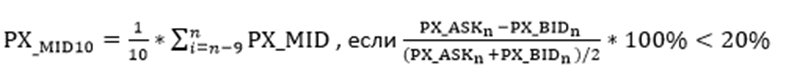  где n – дата определения СЧА, PX_MID   – среднее значение между ценой спроса PX_BID  и предложения PX_ASK за последние 10 торговых дней, PX_BID  - наибольшая цена спроса, опубликованная информационным ресурсом Bloomberg,PX_ASK – наименьшая цена предложения, опубликованная информационным ресурсом Bloomberg. 
Данная цена считается корректной при соблюдении одновременно следующих условий:
- в течение 10 предшествующих торговых дней непрерывно наблюдались двусторонние котировки, внутридневное количество которых не менее 10 (как пример, В BLM функция QRM,trade recap); - спред между двусторонними котировками на дату определения СЧА составляет менее 20%, то есть отсутствует необходимость корректировать стоимость инструмента на рыночный риск, связанный с закрытием позиции (liquidity cost), поскольку Bid/ask спред обратно соотносится с ликвидностью и является оценкой транзакционных издержек.Если не были доступны данные Уровня 2 для  определения справедливой стоимости долговых ценных бумаг применяется следующие расчеты:Облигации, номинированные в рублях.Справедливая стоимость облигации определяется путем дисконтирования стоимости будущих купонных платежей, а также номинала по ставкам кривой безрисковых доходностей, скорректированных на кредитный спред: Pt0	 – справедливая стоимость облигации (включая НКД);i – порядковый номер денежного потока;CFi – i-ый денежный поток по облигации – будущие денежные потоки по облигации (включая купонные выплаты, амортизационные платежи,  и погашение остаточной номинальной стоимости) с даты определения справедливой стоимости (не включая) до даты оферты (если оферта предусмотрена условиями выпуска облигации), либо даты полного погашения, предусмотренного условиями выпуска (если оферта не предусмотрена). При этом если до даты оферты/погашения существуют купонные периоды, для которых ставка купона не определена, расчет денежного потока за указанный период производится исходя из последнего известного значения ставки купона;ri– ставка кривой бескупонной доходности рынка ОФЗ (G-кривая), соответствующая дате выплаты i-го денежного потока, публикуемая Банком России и Московской Биржей;CrSpread – кредитный спред облигационного индекса (расчет приведен ниже);ti- – срок до выплаты i-го денежного потока в годах (в качестве базы расчета используется 365 дней)В случае если какой-либо выпуск облигаций был реструктуризирован, то полученное значение до даты выплаты первого купона с момента реорганизации корректируется на коэффициент, равный максимальной вероятности дефолта на горизонте 1 год по статистике международного рейтингового агентства «S&P» по компаниям с преддефолтным рейтингом в составе отчета (Источник: https://www.spratings.com/documents/20184/774196/2016+Annual+Global+Corporate+Default+Study+And+Rating+Transitions.pdf/2ddcf9dd-3b82-4151-9dab-8e3fc70a7035, таблица 9).Справедливая стоимость облигаций, полученная в результате данного метода расчета, округляется до двух знаков после запятой, с применением правил математического округления.Для целей расчета медианного кредитного спреда () в зависимости от кредитного рейтинга у выпуска долговой ценной бумаги (кредитный рейтинг в валюте номинала), а в случае его отсутствия - рейтинга эмитента или поручителя (гаранта) долговой ценной бумаги, долговая ценная бумага может быть отнесена к одной из четырех рейтинговых групп. При наличии нескольких рейтингов, выбирается наибольший из имеющихся актуальных кредитных рейтингов. Если поручительство по выпуску долговой ценной бумаги обеспечивает исполнение обязательств в полном объёме и (или) гарантия выдана на сумму номинальной стоимости и процентов по таким долговым ценным бумагам, то выбирается наибольший из имеющихся актуальных кредитных рейтингов выпуска долговой ценной бумаги и поручителя (гаранта). В случае, если выпуск является субординированным и отсутствует рейтинг эмиссии, то полученный рейтинг эмитента или поручителя (гаранта) снижается на 2 ступени.Кредитный спред для рейтинговых групп рассчитывается на дату определения справедливой стоимости, на основании данных облигационных индексов, раскрываемых ПАО «Московская биржа» по итогам каждого торгового дня. При вычислении кредитного спреда на дату определения справедливой стоимости используется медианное значение кредитного спреда за последние 20 торговых дней, включая дату определения справедливой стоимости.Для расчета значения кредитного спреда соответствующей рейтинговой группы используются значения доходности следующих индексов ПАО «Московская биржа», раскрываемых по итогам каждого торгового дня:Индекс государственных облигаций (1-3 года), Тикер - RUGBICP3Y;Рейтинговая группа I - Индекс корпоративных облигаций (1-3 года, рейтинг ≥ BBB-), Тикер - RUCBICPBBB3Y;Рейтинговая группа II - Индекс корпоративных облигаций (1-3 года, BB- ≤ рейтинг < BBB-), Тикер - RUCBICPBB3Y;Рейтинговая группа III - Индекс корпоративных облигаций (1-3 года, B- ≤ рейтинг < BB-), Тикер - RUCBICPB3Y;Рейтинговая группа IV - выбирается Индекс в зависимости от котировального уровня, в который входит долговая ценная бумага: Индекс котировальных листов (котировальный уровень 2) или Индекс котировальных листов (котировальный уровень 3), Тикер - RUCBICPL2 Тикер -RUCBICPL3.Расчет кредитного спреда для рейтинговых групп осуществляется по следующим формулам:Рейтинговая группа I:Рассчитывается кредитный спред  за каждый из 20 последних торговых дней, предшествующих дате определения справедливой стоимости: где: – значение доходности соответствующего индекса, раскрытого ПАО «Московская биржа».Рассчитывается медианное значение кредитного спреда  за последние 20 торговых дней (медиана из полученного ряда ). При расчете значения медианного кредитного спреда промежуточные округления значений  не производятся, результат расчета округляется по правилам математического округления с точностью до 2 знаков после запятой. Рейтинговая группа IIРассчитывается кредитный спред  за каждый из 20 последних торговых дней, предшествующих дате определения справедливой стоимости:  – значение доходности соответствующего индекса, раскрытого ПАО «Московская биржа».Рассчитывается медианное значение кредитного спреда   за последние 20 торговых дней (медиана из полученного ряда ). При расчете значения медианного кредитного спреда промежуточные округления значений  не производятся, результат расчета округляется по правилам математического округления с точностью до 2 знаков после запятой.Рейтинговая группа IIIРассчитывается кредитный спред  за каждый из 20 последних торговых дней, предшествующих дате определения справедливой стоимости:  – значение доходности соответствующего индекса, раскрытого ПАО «Московская биржа».Рассчитывается медианное значение кредитного спреда   за последние 20 торговых дней (медиана из полученного ряда ). При расчете значения медианного кредитного спреда промежуточные округления значений  не производятся, результат расчета округляется по правилам математического округления с точностью до 2 знаков после запятой.Рейтинговая группа IVРассчитывается кредитный спред  за каждый из 20 последних торговых дней, предшествующих дате определения справедливой стоимости:, (Формула 1), (Формула 2) – значение доходности соответствующего индекса, раскрытого ПАО «Московская биржа».Формула 1 используется для долговых ценных бумаг входящих в котировальный уровень 3 ПАО «Московская биржа». Формула 2 используется для долговых ценных бумаг входящих в котировальный уровень 2 ПАО «Московская биржа».Рассчитывается медианное значение кредитного спреда  за последние 20 торговых дней (медиана из полученного ряда ). При расчете значения медианного кредитного спреда промежуточные округления значений  не производятся, результат расчета округляется по правилам математического округления с точностью до 2 знаков после запятой.Облигации,  номинированные в иностранной валюте.Для еврооблигаций, номинированных в долларах США, и в отношении которых известен конечный заемщик (по данным системы cbonds.ru), при этом «страной риска» заемщика является Россия, справедливая стоимость определяется согласно модели оценки справедливой стоимости рублевых облигаций на уровне 3 со следующими изменениями при расчете медианного кредитного спреда:Если для оцениваемой долговой ценной бумаги основным рынком является биржевой рынок, то медианный кредитный спред () рассчитывается на основании выбранных управляющей компанией ДУ Фонда аналогичных долговых ценных бумаг, для которых на дату расчета СЧА (или в предыдущий торговый день, если дата определения СЧА является не торговым днем) рынок признается активным.Если для оцениваемой долговой ценной бумаги основным рынком является внебиржевой рынок, то медианный кредитный спред () рассчитывается на основании выбранных управляющей компанией ДУ Фонда аналогичных долговых ценных бумаг, для которых на дату расчета СЧА (или в предыдущий торговый день, если дата определения СЧА является не торговым днем) есть цены BGN, BVAL (Score равен или выше 6) или НКО АО НРД.Долговая ценная бумага признается аналогом для целей оценки в случае, если одновременно соблюдаются следующие условия:валюта обращения аналога совпадает с валютой обращения оцениваемой долговой ценной бумаги;дюрация аналога отклоняется от значения дюрации оцениваемой долговой ценной бумаги на +/- 90 дней (В случае если невозможно выбрать ни одного аналога, по которому дюрация удовлетворяет обозначенному условию, допускается выбор аналогов с произвольной дюрацией при условии, что средневзвешенная дюрация множества долговых ценных бумаг, выбранных в качестве аналогов, удовлетворяет обозначенному условию);аналог относится к той же рейтинговой группе, что и оцениваемая долговая ценная бумага;аналог является другим выпуском того же эмитента, что и оцениваемая долговая ценная бумага, а в случае отсутствия - эмитент аналога относится к тому же агрегированному сектору экономики и страной риска эмитента/конечного заемщика (по данным системы cbonds.ru) является Россия.Долговая ценная бумага может быть отнесена к одной из четырех рейтинговых групп в зависимости от кредитного рейтинга у выпуска долговой ценной бумаги (кредитный рейтинг в валюте номинала), а случае его отсутствия - рейтинга эмитента или поручителя (гаранта) долговой ценной бумаги. При наличии нескольких рейтингов, выбирается наибольший из имеющихся актуальных кредитных рейтингов. Если поручительство по выпуску долговой ценной бумаги обеспечивает исполнение обязательств в полном объёме и (или) гарантия выдана на сумму номинальной стоимости и процентов по таким долговым ценным бумагам, то выбирается наибольший из имеющихся актуальных кредитных рейтингов выпуска долговой ценной бумаги и поручителя (гаранта).Для целей настоящей методики выделяются следующие агрегированные секторы экономики: финансовый сектор, сектор региональных и муниципальных выпусков; корпоративный сектор; сектор государственных ценных бумаг.Кредитный спред по каждому аналогу рассчитывается в следующем порядке:где, – доходность к погашению/оферте i-ого аналога по цене закрытия; – ставка кривой бескупонной доходности казначейских облигаций США, соответствующая дате погашения/оферты i-ого аналога. Ставка кривой бескупонной доходности казначейских облигаций США определяется с помощью функции «GC I25» информационно- аналитического агентства Bloomberg;Медианный кредитный спред рассчитывается за последние 20 торговых дней на основании полученных кредитных спредов аналогов. При расчете значения медианного кредитного спреда промежуточные округления значений  не производятся, результат расчета округляется по правилам математического округления с точностью до 2 знаков после запятой.В случае невозможности определить цену по предыдущему методу, и облигации номинированы в долларах США. Справедливая стоимость облигации определяется путем дисконтирования стоимости будущих купонных платежей, а также номинала по ставкам кривой безрисковых доходностей, скорректированных на кредитный спред: Pt0	 – справедливая стоимость облигации (включая НКД);i – порядковый номер денежного потока;CFi – i-ый денежный поток по облигации – будущие денежные потоки по облигации (включая купонные выплаты, амортизационные платежи, и погашение остаточной номинальной стоимости) с даты определения справедливой стоимости (не включая) до даты оферты (если оферта предусмотрена условиями выпуска облигации), либо даты полного погашения, предусмотренного условиями выпуска (если оферта не предусмотрена). При этом если до даты оферты/погашения существуют купонные периоды, для которых ставка купона не определена, расчет денежного потока за указанный период производится исходя из последнего известного значения ставки купона;ri– ставка LIBOR, наиболее близкая к сроку погашения облигации, или значение на кривой доходностей US Treasures наиболее близкая к сроку погашения облигации;CrSpread – кредитный спред облигационного индекса (расчет приведен ниже);ti- – срок до выплаты i-го денежного потока в годах (в качестве базы расчета используется 365 дней)В случае если какой-либо выпуск облигаций был реструктуризирован, то полученное значение до даты выплаты первого купона с момента реорганизации корректируется на коэффициент, равный максимальной вероятности дефолта на горизонте 1 год по статистике международного рейтингового агентства «S&P» по компаниям с преддефолтным рейтингом в составе отчета (Источник: https://www.spratings.com/documents/20184/774196/2016+Annual+Global+Corporate+Default+Study+And+Rating+Transitions.pdf/2ddcf9dd-3b82-4151-9dab-8e3fc70a7035, таблица 9).Справедливая стоимость облигаций, полученная в результате данного метода расчета, округляется до двух знаков после запятой, с применением правил математического округления.Для целей расчета медианного кредитного спреда () в зависимости от кредитного рейтинга у выпуска долговой ценной бумаги (кредитный рейтинг в валюте номинала), а в случае его отсутствия - рейтинга эмитента или поручителя (гаранта) долговой ценной бумаги, долговая ценная бумага может быть отнесена к одной из четырех рейтинговых групп. При наличии нескольких рейтингов, выбирается наибольший из имеющихся актуальных кредитных рейтингов. Если поручительство по выпуску долговой ценной бумаги обеспечивает исполнение обязательств в полном объёме и (или) гарантия выдана на сумму номинальной стоимости и процентов по таким долговым ценным бумагам, то выбирается наибольший из имеющихся актуальных кредитных рейтингов выпуска долговой ценной бумаги и поручителя (гаранта). В случае если выпуск является субординированным и отсутствует рейтинг эмиссии, то полученный рейтинг эмитента или поручителя (гаранта) снижается на 2 ступени.Кредитный спред для рейтинговых групп рассчитывается на дату определения справедливой стоимости, на основании данных облигационных индексов, раскрываемых ПАО «Московская биржа» по итогам каждого торгового дня. При вычислении кредитного спреда на дату определения справедливой стоимости используется медианное значение кредитного спреда за последние 20 торговых дней, включая дату определения справедливой стоимости.Для расчета значения кредитного спреда соответствующей рейтинговой группы используются значения доходности следующих индексов Cbonds раскрываемых по итогам каждого торгового дня:Индекс государственных облигаций Euro-Cbonds Sovereign RussiaРейтинговая группа I - Euro-Cbonds IG 3Y RussiaРейтинговая группа II - Euro-Cbonds Russia BB+/Ba1Рейтинговая группа III - Euro-Cbonds NIG RussiaРасчет кредитного спреда для рейтинговых групп осуществляется аналогично расчетам для облигаций, номинированных в рублях, но с использованием вышеуказанных индексов.Справедливая стоимость  производных финансовых инструментов.                 Справедливая стоимость маржируемых  производных финансовых инструментов  определяется по расчетной цене, на основании которой ежедневно производится зачисление либо списание вариационной маржи. Для целей расчета справедливой  стоимости на ежедневной основе, оценочная стоимость маржируемых  производных финансовых инструментов признается равной нулю.             Задолженности по внебиржевым сделкам с немаржируемыми производными финансовыми инструментами (форварды, свопы и др.) оцениваются до момента окончания расчетов по денежным средствам как требования/обязательства.                Задолженности по биржевым сделкам с немаржируемыми производными финансовыми инструментами (форварды, свопы и др.) оцениваются до момента окончания расчетов как требования/обязательства по расчетной цене, определяемой биржей. Справедливая стоимость паев инвестиционных фондов, не допущенных к торгам организаторов торговли.                Справедливая стоимость инвестиционных паев открытых, интервальных и закрытых паевых инвестиционных фондов не допущенных к торгам организаторов торговли, равна расчетной стоимости инвестиционных паев, раскрытой управляющей компанией соответствующего фонда на дату определения СЧА, а в случае, если на эту дату расчетная стоимость инвестиционных паев не определялась – на последнюю расчетную дату.Определение справедливой стоимости ценных бумаг, по которым определен аналогичный актив.Справедливая стоимость дополнительных выпусков ценных бумаг а) Для оценки ценной бумаги используется цена выпуска (аналогичного актива), по отношению к которому данный выпуск является дополнительным, определенная на дату расчета СЧА в соответствии с моделями оценки стоимости ценных бумаг, для которых определен активный рынок. Справедливая стоимость определяется согласно этому порядку до возникновения справедливой стоимости ценной бумаги, являющейся дополнительным выпуском.a) Справедливая стоимость облигаций дополнительного выпуска, включенных в состав активов Фонда в результате размещения путем конвертации в них конвертируемых облигаций, принадлежащих Фонду, признается равной справедливой стоимости облигаций выпуска, по отношению к которому такой выпуск является дополнительным.б) Справедливая стоимость акций дополнительного выпуска, включенных в состав активов Фонда в результате размещения этих ценных бумаг путем распределения среди акционеров или путем конвертации в них конвертируемых ценных бумаг, признается равной справедливой стоимости акций выпуска, по отношению к которому такой выпуск является дополнительным.в) Справедливая стоимость акций дополнительного выпуска, включенных в состав активов Фонда в результате конвертации в эти ценные бумаги акций, принадлежащих Фонду, при реорганизации в форме присоединения, признается равной справедливой стоимости акций выпуска, по отношению к которому такой выпуск является дополнительным.Справедливая стоимость ценных бумаг нового выпуска, полученных в результате конвертации.a) Справедливая стоимость ценных бумаг нового выпуска, включенных в состав активов Фонда в результате конвертации в них конвертируемых ценных бумаг, признается равной справедливой стоимости конвертированных ценных бумаг на дату конвертации, деленной на количество ценных бумаг, в которое конвертирована одна конвертируемая ценная бумага.б) Справедливая стоимость облигаций нового выпуска, включенных в состав активов Фонда в результате конвертации в них облигаций, принадлежащих Фонду, при реорганизации эмитента таких облигаций признается равной справедливой стоимости конвертированных облигаций.в) Справедливая стоимость акций, включенных в состав активов Фонда в результате конвертации в них акций, принадлежащих Фонду, при реорганизации в форме слияния признается равной справедливой стоимости конвертированных ценных бумаг на дату конвертации, умноженной на коэффициент конвертации.г) Справедливая стоимость акций вновь созданного в результате реорганизации в форме разделения или выделения акционерного общества, включенных в состав активов Фонда в результате конвертации в них акций, принадлежащих Фонду, признается равной справедливой стоимости конвертированных ценных бумаг на дату конвертации, деленной на коэффициент конвертации. В случае если в результате разделения или выделения создается два или более акционерных общества, на коэффициент конвертации делится справедливая стоимость конвертированных ценных бумаг, уменьшенная пропорционально доле имущества реорганизованного акционерного общества, переданного акционерному обществу, созданному в результате разделения или выделения.д) Справедливая стоимость акций вновь созданного в результате реорганизации в форме выделения акционерного общества, включенных в состав активов Фонда в результате их распределения среди акционеров реорганизованного акционерного общества, признается равной нулю.е) Справедливая стоимость акций с большей (меньшей) номинальной стоимостью, включенных в состав Фонда в результате конвертации в них акций, составлявших указанные активы, признается равной справедливой стоимости конвертированных в них акций.ж) Справедливая стоимость акций той же категории (типа) с иными правами, включенных в состав Фонда в результате конвертации в них акций, составлявших указанные активы, признается равной справедливой стоимости конвертированных акций.з) Справедливая стоимость акций, включенных в состав Фонда в результате конвертации при дроблении акций, составлявших указанные активы, признается равной  справедливой стоимости конвертированных акций, деленной на коэффициент дробления.и) Справедливая стоимость акций, включенных в состав Фонда в результате конвертации при консолидации акций, составлявших указанные активы, признается равной справедливой стоимости конвертированных акций, умноженной на коэффициент консолидации.Определение справедливой стоимости дефолтных (проблемных) ценных бумаг.Особенности определения справедливой стоимости отдельных активов.В случае официального опубликования решения о признании эмитента банкротом:все выпуски долевых и долговых ценных бумаг эмитента и все имеющиеся требования к эмитенту по всем выпускам ценных бумаг признаются обесцененными, включая:цену актива – как компонент справедливой стоимостинакопленный купонный доход (за текущий купонный период) – как компонент справедливой стоимоститребование на выплату купонного дохода (за предыдущие купонные периоды)требование на погашение ОД (частичное, срок которого наступил).В случае официального опубликования решения о начале применения к эмитенту процедур банкротства (до опубликования сообщения об окончании применения процедур банкротства или о признании эмитента банкротом):все выпуски долевых и долговых ценных бумаг эмитента и все имеющиеся требования к эмитенту по всем выпускам ценных бумаг признаются обесцененными, включая:цену актива – как компонент справедливой стоимостинакопленный купонный доход (за текущий купонный период) – как компонент справедливой стоимоститребование на выплату купонного дохода (за предыдущие купонные периоды)требование на погашение ОД (частичное, срок которого наступил).В случае официального опубликования эмитентом сообщения о существенном факте, подтверждающем дефолт (кроме технического) хотя бы одного обязательства хотя бы в отношении одного выпуска долговых ценных бумаг:           обесценивается только актив, по которому есть дефолтное обязательство, и все требования к эмитенту по данному активу.Такой выпуск долговых ценных бумаг и все имеющиеся требования к эмитенту по такому выпуску считаются обесцененными в дату, включая:цену актива – как компонент справедливой стоимостинакопленный купонный доход (за текущий купонный период) – как компонент справедливой стоимоститребование на выплату купонного дохода (за предыдущие купонные периоды)требование на погашение ОД (частичное, срок которого наступил).Условия настоящего пункта применяются до даты официального опубликования эмитентом сообщения о существенном факте, подтверждающем исполнение эмитентом соответствующего обязательства в полном объеме.Пункты 1.1., 1.2., 1.3. применяются только в отношении ценных бумаг российских эмитентов.При наличии просрочки выполнения эмитентом хотя бы одного обязательства, предусмотренного выпуском долговой ценной бумаги, в течение более 10 дней с даты возникновения обязательства:обесценивается только актив, по которому есть просроченное обязательство, и все требования к эмитенту по данному активу.Такой выпуск долговой ценной бумаги и все имеющиеся требования к эмитенту по такому выпуску считаются обесцененным в дату, включая:цену актива – как компонент справедливой стоимостинакопленный купонный доход (за текущий купонный период) – как компонент справедливой стоимоститребование на выплату купонного дохода (за предыдущие купонные периоды)требование на погашение ОД (частичное, срок которого наступил).Условия настоящего пункта применяются до даты исполнения эмитентом соответствующего обязательства (обязательств), предусмотренного выпуском долговой ценной бумаги, перед УК в полном объеме. Пункт применяется только в случае, если не применены п.1.1 и п.1.2.Алгоритм определения справедливой стоимости выпуска ценных бумаг, обесцененного на дату, применяется с учетом следующего:в отношении выпусков долговых и долевых ценных бумаг, признанных обесцененными в соответствии с п.1.1,1.2,1.3.1,4:справедливая стоимость выпуска устанавливается равной нулю (включая накопленный купонный доход за текущий купонный период)Справедливая стоимость обесцененных на дату требований к эмитенту признается равной нулю, включая:требование на выплату купонного дохода (за предыдущие купонные периоды)требование на погашение ОД (частичное, срок которого наступил)требование на выплату объявленных дивидендов и доходов по паям. Определение справедливой стоимости депозитов и депозитных сертификатов.На дату оценки производится проверка соответствия процентной ставки по депозиту (депозитному сертификату), определенной в договоре банковского вклада (депозитного сертификата)рыночным условиям.Процентная ставка по рублевому депозиту (депозитному сертификату) признается рыночной, если выполнено условие:где: – ставка по депозиту(депозитному сертификату) в процентах, – оценка средневзвешенной рыночной процентной ставки, определенная по формуле (округление до 2 знаков после запятой):,где: – средневзвешенная процентная ставка по привлеченным кредитными организациями вкладам (депозитам) нефинансовых организаций в рублях по 30 крупнейшим банкам, публикуемая на официальном сайте ЦБ РФ, за месяц, наиболее близкий к дате оценки, по депозитам со сроком привлечения, попадающим в тот же интервал, что и срок, оставшийся на отчетную дату до погашения оцениваемого депозита, – ключевая ставка ЦБ РФ, установленная на дату оценки,  – средняя ключевая ставка ЦБ РФ за календарный месяц, за который определена ставка .Средняя за календарный месяц ключевая ставка ЦБ РФ рассчитывается по формуле (округление до 2 знаков после запятой):где: – количество дней в календарном месяце, за который рассчитывается процентная ставка, – ключевая ставка ЦБ РФ, действовавшая в i-ом периоде календарного месяца,  – количество дней календарного месяца, в течение которых действовала процентная ставка .В том случае, если процентная ставка по рублевому депозиту (депозитному сертификату) не признается рыночной, в качестве рыночной признается ставка (округление до 2 знаков после запятой):Процентная ставка по депозиту (депозитному сертификату)в долларах США или Евро признается рыночной, если выполнено условие:,где: – ставка по депозиту (депозитному сертификату)в процентах, – средневзвешенная процентная ставка по привлеченным кредитными организациями вкладам (депозитам) нефинансовых организаций в валюте, соответствующей валюте депозита, по 30 крупнейшим банкам, публикуемая на официальном сайте ЦБ РФ, за месяц наиболее близкий к дате оценки, по депозитам со сроком привлечения, попадающим в тот же интервал, что и срок, оставшийся на отчетную дату до погашения оцениваемого депозита (депозитному сертификату).В том случае, если процентная ставка по депозиту (депозитному сертификату) в долларах США или Евро не признается рыночной, в качестве рыночной признается ставка (округление до 2 знаков после запятой):По итогам проведенной на дату оценки проверки процентной ставки по депозиту (депозитному сертификату) на соответствие рыночным значениям, справедливой стоимостью депозита признается:номинальная стоимость депозита с учетом начисленных на дату оценки, исходя из процентной ставки по депозиту , процентов, в случае если процентная ставка по депозиту признана рыночной;приведенная к дате оценки стоимость оставшихся до момента погашения денежных потоков по депозиту (депозитному сертификату) (учитываются платежи процентов и основной суммы депозита (депозитному сертификату), рассчитанная с использованием в качестве ставки дисконтирования выбранной рыночной процентной ставки , в случае если процентная ставка по депозиту не признана рыночной.В любом случае справедливая стоимость депозита (депозитному сертификату) не может быть ниже суммы денежных средств, которые получил бы Фонд/его Управляющей компании в случае досрочного расторжения депозита на дату оценки.Приведенная стоимость будущих денежных потоков рассчитывается по формуле:PV – справедливая стоимость актива (обязательства);N - количество денежных потоков до даты погашения актива (обязательства), начиная с даты определения СЧА;  - сумма n-ого денежного потока (проценты и основная сумма); n - порядковый номер денежного потока, начиная с даты определения СЧА;  - количество дней от даты определения СЧА до даты n-ого денежного потока;r  - ставка        дисконтирования    в   процентах   годовых, соответствующая .Денежные потоки, включая процентный доход, рассчитываются в соответствии с условиями договора, датой денежного потока считается максимальная дата, в которую возможно  поступление денежных средств, соответствующая дате окончания n-ого периода (за исключением случаев досрочного погашения основного долга).График денежных потоков корректируется в случае внесения изменений в договор, а также в случае частичного досрочного погашения основного долга.В случае введения запрета на осуществление кредитной организацией банковских операций, приостановление деятельности  либо назначение временной администрации по управлению кредитной организацией  к справедливой стоимости депозита применяется дисконт.Если в отношении кредитной организации возбуждена процедура банкротства или отозвана лицензия, денежные средства на депозите переходят в статус дебиторской задолженности, стоимость которой признается равной 0 (Нолю) с даты опубликования официального сообщения. По сделкам неснижаемого остатка на расчетных счетах в банке, в том числе дата погашения которых приходится на другой отчетный год, при определении справедливой стоимости начисление процентов и расчет по методу приведенной стоимости не применяется.Драгоценные металлы.Справедливая стоимость драгоценных металлов и требований к кредитной организации выплатить денежный эквивалент драгоценных металлов определяется  по ценам London Metal Exchange (LMAUDY LME Comdty для золота, PLDMLNPM Index для палладия, PLTMLNPM Index  для платины, LMAGDY LME для серебра) в случае, если у управляющей компании есть доступ к данному рынку, исходя из принадлежащей фонду массы драгоценных металлов или объема требований к кредитной организации выплатить денежный эквивалент драгоценных металлов. Цены London Metal Exchange за одну тройскую унцию переводятся в цену за грамм путем деления на 31,1034768 и умножаются на курс валюты определения СЧА по курсу, установленному в Правилах определения СЧА.  При  отсутствии доступа к London Metal Exchange  или отсутствии цены на дату определения СЧА на London Metal Exchange  справедливая стоимость драгоценных металлов и требований к кредитной организации выплатить денежный эквивалент драгоценных металлов рассчитывается на дату определения СЧА по ценам Банка России.Оценка справедливой стоимости денежных средств на расчетных счетах (включая соглашения о минимальном неснижаемом остатке)Справедливая стоимость денежных средств на счетах, в том числе на транзитных, валютных счетах, открытых на имя Управляющей компании Д.У. ПИФ, определяется в сумме остатка на счетах. В случае если заключено соглашение с банком о минимальном неснижаемом остатке денежных средств на расчетном счете, справедливая стоимость процентного дохода по денежным средствам  признается равной сумме начисленных процентов, исходя из ставки, предусмотренной таким соглашением в составе дебиторской задолженности  в случае, если условия начисления процентов позволяют рассчитать их размер. В случае если на остаток денежных средств на расчетном счете банком начисляются проценты, при этом ограничений на использование денежных средств не накладывается, такие проценты признаются в момент их зачисления банком на расчетный счет.Сделки с ценными бумагами, полученными на возвратной основе (РЕПО):           При получении управляющей компанией ценных бумаг по сделкам, совершаемым на возвратной основе, при сохранении контрагентом по сделке за собой значительной части всех рисков и выгод, связанных с владением ценными бумагами, признание таких ценных бумаг не происходит. При этом денежные средства, переданные в результате совершения таких сделок, с момента их перечисления и до момента их возврата признаются в качестве дебиторской задолженности и оценивается в сумме  первой части сделки РЕПО с учетом процентов, накопленных на отчетную дату. Проценты рассчитываются равномерно исходя из срока действия сделки по ставке, предусмотренной условиями сделки, если такая ставка соответствует рыночной. Для оценки задолженности по операциям обратного РЕПО и задолженности Фонда по операциям прямого РЕПО в качестве рыночной ставки применяется ключевая ставка Банка России на дату первой части сделки РЕПО.Ставка по РЕПО признается рыночной, если соблюдается условие:К - ключевая ставка ЦБ РФ, установленная на дату оценкиЕсли ставка признается не рыночной, справедливая стоимость дебиторской задолженности оценивается в сумме, определенной с использованием метода приведенной стоимости будущих денежных потоков (см. Определение справедливой стоимости депозитов и депозитных сертификатов).   Дебиторская и кредиторская задолженность.Сделки со сроком расчетов более Т0 (до даты расчетов)     Справедливая стоимость задолженность по сделкам с ценными бумагами, заключенным на условиях Т+ определяется в размере разницы между справедливой стоимостью ценной бумаги, являющейся предметом сделки и суммой сделки в валюте сделки, приведенной к рублю по текущему курсу валюты.      В случае положительной разницы, сделка признается в составе активов (дебиторская задолженность) у покупателя/ в составе обязательств (кредиторская задолженность) у продавца, отрицательной разницы - в составе обязательств (кредиторская задолженность) у покупателя/в составе активов (дебиторская задолженность) у продавца.      Справедливая стоимость дебиторской задолженность, возникшей в результате совершения сделок с ценными бумагами, заключенным на условиях Т+, с даты наступления срока ее полного погашения, установленного условиями сделки, определяется в соответствии с методом корректировки справедливой стоимости при возникновении события, ведущего к обесценению. Справедливая стоимость задолженности по сделкам с валютой, заключенным на условиях Т+ определяется в размере разницы между текущей справедливой стоимостью валюты в рублях и стоимостью валюты в рублях, зафиксированной в договоре на дату исполнения сделки.        В случае положительной разницы, сделка признается в составе активов (дебиторская задолженность) у покупателя/ в составе обязательств (кредиторская задолженность) у продавца, отрицательной разницы - в составе обязательств (кредиторская задолженность) у покупателя/в составе активов (дебиторская задолженность) у продавца.      Справедливая стоимость дебиторской задолженность, возникшей в результате совершения сделок с валютой, заключенным на условиях Т+, с даты наступления срока ее полного погашения, установленного условиями договора, определяется в соответствии с методом корректировки справедливой стоимости при возникновении события, ведущего к обесценению.Справедливая стоимость дебиторской задолженности признается равной нулю с даты опубликования официального сообщения о возбуждении в отношении должника процедуры банкротства или отзыва лицензии. Денежные средства в размере требований к должнику, в отношении которого возбуждена процедура банкротства или который признан банкротом, не включаются в расчет СЧА. Дебиторская задолженность по ценным бумагам (частичному/ полному погашению номинала, купонам, дивидендам и доходам по паям иностранных инвестиционных фондов)  Купонный доход и частичное/ полное погашение основного долга по долговым ценным бумагам.Оценка справедливой стоимости дебиторской задолженности по процентному (купонному) доходу по долговым ценным бумагам определяется в следующем порядке: в размере, определенном на дату наступления срока исполнения соответствующего обязательства (дату истечения купонного периода) в соответствии с условиями выпуска ценной бумаги, и исходя из количества ценной бумаги на дату наступления указанного срока  - с указанной даты до наиболее ранней из дат:фактического исполнения эмитентом обязательства;истечения 7 рабочих дней  с даты наступления срока исполнения обязательства российским эмитентом, 10 дневного срока (рабочие дни) с даты наступления срока исполнения обязательства иностранным эмитентом;опубликования в соответствии с федеральными законами и иными нормативными правовыми актами Российской Федерации сведений о просрочке исполнения эмитентом обязательства по выплате указанного дохода;нулю – с наиболее ранней из дат, указанной в пп.а.Оценка справедливой стоимости дебиторской задолженности по частичному/полному погашению эмитентом основного долга по долговым ценным бумагам определяется в следующем порядке: в размере, определенном на дату наступления срока исполнения соответствующего обязательства в соответствии с условиями выпуска ценной бумаги, и исходя из количества ценной бумаги на дату наступления указанного срока  - с указанной даты до наиболее ранней из дат:фактического исполнения эмитентом обязательства;истечения 7 рабочих дней с даты наступления срока исполнения обязательства российским эмитентом, 10 дневного срока (рабочие дни) с даты наступления срока исполнения обязательства иностранным эмитентом;опубликования в соответствии с федеральными законами и иными нормативными правовыми актами Российской Федерации сведений о просрочке исполнения эмитентом данного обязательства;нулю – с наиболее ранней из дат, указанной в пп. а).Дивиденды по акциям, доход по паям иностранных инвестиционных фондовОценка справедливой стоимости дебиторской задолженности по выплате дивидендов по акциям определяется путем умножения:количества акций выпуска, учтенных на счете депо на дату, на которую определяются лица, имеющие право на получение дивидендов;объявленного размера дивидендов, приходящегося на одну акцию соответствующей категории (типа).Оценка справедливой стоимости дебиторской задолженности по выплате дохода по паям иностранных инвестиционных фондов определяется путем умножения:  количества паев иностранных инвестиционных фондов, учтенных на счете депо на дату, на которую определяются лица, имеющие право на получение дохода (дата фиксации); объявленного размера дохода, приходящегося на один пай.Дебиторская задолженность по выплате дивидендов по акциям, дохода по паям иностранных инвестиционных фондов признается равной нулю в случае, если денежные средства не поступили на расчетный счет Управляющей компании Фонда в течение 25 рабочих дней с даты завершения выплаты, опубликованной на официальном сайте НКО АО НРД или официальных сайтах эмитентов ценных бумаг. Прочая дебиторская задолженность (в т.ч. сделкам, по которым наступила наиболее ранняя дата расчетов)Справедливая стоимость дебиторской задолженности, возникшей в результате совершения сделок с имуществом Фонда, за исключением сделок, совершаемых на стандартных условиях, до наступления срока ее полного погашения, установленного условиями договора, определяется в следующем порядке:1. если договором предусмотрено полное погашение задолженности в течение одного года с момента ее признания, справедливая стоимость такой дебиторской задолженности до наступления срока погашения признается равной ее остатку на дату оценки.2. в иных случаях с момента признания до наступления срока полного погашения задолженности, справедливая стоимость такой дебиторской задолженности признается равной сумме, рассчитанной по методу приведенной стоимости будущих денежных потоков с использованием ставки дисконтирования, равной рыночной ставке на дату первоначального признания, определяемая в соответствии части  «Депозиты и депозитные сертификаты».Авансы, выданные за счет имущества Фонда, включаются в расчет стоимости чистых активов  в размере их остатка на дату расчета стоимости чистых активов.Дебиторская задолженность по налогам, сборам, пошлинам в бюджеты всех уровней, включаются в расчет стоимости чистых активов в размере остатков такой задолженности на дату расчета стоимости чистых активов.Справедливая стоимость дебиторской задолженности признается равной нулю с даты опубликования официального сообщения о возбуждении в отношении должника процедуры банкротства или отзыва лицензии. Денежные средства в размере требований к должнику, в отношении которого возбуждена процедура банкротства или который признан банкротом, не включаются в расчет СЧА.  Дебиторская задолженность по денежным средствам «в пути».Дебиторская задолженность по денежным средствам:перечисленным на брокерский счет, в отношении которых на дату определения СЧА не получен отчет брокера, подтверждающий получение перечисленных денежных средств брокером; перечисленным на расчетный счет Фонда (в том числе со счетов, на которых размещены депозиты Фонда), в отношении которых на дату определения СЧА не получена выписка из кредитной организации, подтверждающая зачисление денежных средств на соответствующий расчетный счет Фонда, перечисленным с расчетного счета Фонда (в том числе на счета для размещения в депозиты), в отношении которых на дату определения СЧА не получена выписка из кредитной организации, подтверждающая зачисление денежных средств на соответствующий расчетный счет, признается с момента списания с соответствующего банковского (брокерского) счета и оценивается в размере перечисленных денежных средств. Прекращение признания указанной дебиторской задолженности осуществляется в момент зачисления указанных денежных средств на соответствующий банковский (брокерский) счет.Справедливая стоимость дебиторской задолженности признается равной нулю с даты опубликования официального сообщения о возбуждении в отношении должника процедуры банкротства или отзыва лицензии. Денежные средства в размере требований к должнику, в отношении которого возбуждена процедура банкротства или который признан банкротом, не включаются в расчет СЧА. Кредиторская задолженность.Признается в размере ее остатка на дату определения стоимости чистых активов. Не дисконтируется.Справедливая стоимость актива при возникновении события, ведущего к обесценению.В случае допущения контрагентом просрочки по оплате дебиторской задолженности (за исключением выплат по купонному доходу и частичному/полному погашению основного долга по долговым ценным бумагам, дивидендов и доходов по ПИФ) справедливая стоимость на дату оценки такой задолженности будет определяться исходя из  ее текущего размера, скорректированного на коэффициент кредитного качества. Коэффициент кредитного качества  определяется следующим образом:Для дебиторской задолженности, депозитов (юридические лица):а) При отсутствии просрочки, а также если просрочка платежа составляет не более 7 (семи) / 10 (десяти) рабочих дней после установленного срока для российских / иностранных контрагентов. В этом случае расчет производится по следующей формуле:				(1)где  - справедливая стоимость актива на отчётную дату; – годовая вероятность дефолта; 
 - размер обеспечения.б) В случае реализации кредитного риска, а именно, если просрочка платежа составляет более 7 (семи) / 10 (десяти) рабочих дней после установленного срока для российских / иностранных контрагентов, , а также при наличии информации о процедуре банкротства контрагента, расчет производится по следующей формуле:				(2)где  - справедливая стоимость актива на отчётную дату;  - размер обеспечения.Определение годовой вероятности дефолта  для дебиторской задолженности, депозитов.а) Контрагент - юридическое лицо, имеющее долгосрочный рейтинг кредитоспособности в иностранной или национальной валюте международных и/или национальных рейтинговых агентств:Годовая вероятность дефолта  контрагента определяется в зависимости от его рейтинга кредитного качества по таблице Global Corporate Average Cumulative Default Rates By Rating Modifier, публикуемой агентством S&P Global Ratings в ежегодном отчете Annual Global Corporate Default Study And Rating Transitions. В Таблице 1 приведена информация о сопоставлении рейтингов кредитных рейтинговых агентств.Таблица 1. Сопоставление рейтингов кредитных рейтинговых агентствб) Контрагент - юридическое лицо, не имеющее долгосрочного рейтинга кредитоспособности в иностранной или национальной валюте международных и/или национальных рейтинговых агентств:Годовая вероятность дефолта  контрагента определяется в зависимости от коэффициента кредитоспособности контрагента в соответствии с Таблицей 2Таблица 2. Определение вероятности дефолта в зависимости от коэффициента кредитоспособности контрагентаКоэффициент кредитоспособности (КК) контрагента - юридического лица (ООО, ОАО, АО) устанавливается на основании внутреннего рейтинга, который формируется при оценке финансового положения контрагента, содержит оценку всех объективных факторов, связанных с его деятельностью и способных повлиять на выполнение им своих обязательств перед кредиторами.В качестве оценочных показателей финансового положения используются показатели финансовой устойчивости (независимости), показатели ликвидности, рентабельности и деловой активности. В расчете коэффициента кредитоспособности (КК) контрагента используются финансовые коэффициенты, для вычисления которых необходимы данные из бухгалтерской отчетности: Бухгалтерского баланса и Отчета о финансовых результатах. Для расчета используется последняя (составленная на дату, наиболее близкую к расчетной) финансовая отчетность должника (поручителя, гаранта). Коэффициент кредитоспособности контрагента определяется по формуле:,					(3)где – баллы в соответствии со значением коэффициента, – вес коэффициента.В зависимости от типа организации в Таблицах 3.1 и 3.2 приводятся используемые в расчете коэффициенты и их веса Таблица 3.1. Коэффициенты для юридических лиц (за исключением кредитных организаций и некредитных финансовых организаций)Таблица 3.2. Коэффициенты для некредитных финансовых организацийВ Таблицах 4.1 и 4.2 приведены принятые правила расчета коэффициентов из соответствующих Таблиц 3.1 и 3.2.Таблица 4.1 Правила расчёта коэффициентов для юридических лиц (за исключением кредитных организаций и некредитных финансовых организаций)*При наличии информации о просроченной задолженности на момент анализа** В случае если стр. 2110 или 2120 равна 0 (Ноль), то данному коэффициенту присваивается наихудший балл из Таблицы 3 соответствующий данному коэффициенту.Таблица 4.2. Правила расчёта коэффициентов для  некредитных финансовых организаций (НФО)Для дебиторской задолженности (контрагенты - физические лица):а) При отсутствии просрочки расчет производится по следующей формуле:				(4)где  - справедливая стоимость актива на отчётную дату;  - размер обеспечения.б) При возникновении просрочки длительностью в 1 день и более, а также при наличии информации о процедуре банкротства контрагента расчет производится по следующей формуле:				(5)где  - размер обеспечения;  - справедливая стоимость актива на отчётную дату.3. Коэффициент кредитного качества определяется с точностью до двух знаков после запятой.Приложение 3 Перечень доступных и наблюдаемых биржевых площадок  СОГЛАСОВАНО Генеральный директорАО «ДК РЕГИОН»____________________  /А.А.Зайцева/                    « 14»  марта  2019 г.УТВЕРЖДЕНО Генеральный директор ООО «РЕГИОН Траст»________________ /Н.А.Новикова/«14 » марта 2019 г.	Актив/ОбязательствоКритерии признанияКритерии прекращения  признанияДенежные средства на счетах и во вкладах, в том числе на транзитных, валютных счетах, открытых на Управляющую компанию Д.У. Фонда Дата зачисления денежных средств  на соответствующий банковский счет (расчетный, депозитный, транзитный валютный) на основании выписки с указанного счета.
• дата исполнения кредитной организацией обязательств по возврату вклада / перечисления денежных средств со счета;Дата фактической переуступки права требования о выплате вклада и начисленных процентах на основании договора;• дата решения Банка России об отзыве лицензии банка, раскрытия  в доступном источнике информации о применении к банку процедуры банкротства (денежные средства переходят в статус дебиторской задолженности);
• дата ликвидации банка согласно информации, раскрытой в официальном доступном источнике;дата внесения записи в ЕГРЮЛ о ликвидации банка.Ценные бумаги, в том числе депозитные сертификатыДата перехода права собственности на ценные бумаги: если ценная бумага, подлежит учету на счете депо, - дата зачисления ценной бумаги на счет депо, открытый Управляющей компанией Д.У. Фондом в Специализированном депозитарии, подтвержденная соответствующей выпиской по счету депо; если документарные ценные бумаги не подлежат учету на счетах депо (за исключением депозитных сертификатов) - с даты приема ценной бумаги Фондом, определенной в соответствии с условиями договора и подтвержденной актом приема передачи ценных бумаг;по депозитным сертификатам - дата зачисления  во вклад (депозит) денежных средств, подтвержденная выпиской со счета по вкладу (депозиту) или с даты приобретения такого сертификата подтвержденной актом.
Дата перехода прав собственности на ценные бумаги:если ценная бумага, подлежит учету на счете депо, - дата списания ценной бумаги со счета депо, открытого Управляющей компанией Д.У. Фондом в Специализированном депозитарии, подтвержденная соответствующей выпиской по счету депо;если документарные ценные бумаги не подлежат учету на счетах депо (за исключением депозитных сертификатов) - с даты передачи ценной бумаги Фонда, определенной в соответствии с условиями договора и подтвержденной актом приема передачи ценных бумаг;с даты получения информации о ликвидации эмитента (внесения записи в ЕГРЮЛ о ликвидации).По депозитным сертификатам: - дата списания с вклада (депозита) денежных средств, подтвержденная выпиской со счета по вкладу (депозиту), или с даты списания такого сертификата, подтвержденной актом;- с даты получения информации о ликвидации эмитента (внесения записи в ЕГРЮЛ о ликвидации).Драгоценные металлы;Требования к кредитной организации выплатить денежный эквивалент драгоценных металлов.Для драгоценных металлов - дата перехода права собственности, подтвержденная актом приема-передачи;Для требований к кредитной организации выплатить денежный эквивалент драгоценных металлов - дата перехода прав собственности согласно выписке со счета кредитной организации о зачислении на металлический счет драгоценных металлов на основании договора.Для драгоценных металлов - дата перехода права собственности, подтвержденная актом приема-передачи;Для требований к кредитной организации выплатить денежный эквивалент драгоценных металлов:- дата списания с металлического счета драгоценных металлов в   соответствии с условиями договора;- дата решения Банка России об отзыве лицензии банка (денежные средства переходят в статус прочей дебиторской задолженности);- дата ликвидации кредитной организации, в которой открыт металлический счет, информация о которой раскрыта в официальном доступном источнике.Производные финансовые инструментыДатой признания является дата заключения соответствующего контрактаВ случае исполнения контракта;В результате возникновения встречных обязательств по контракту с такой же спецификацией, т.е. заключение офсетной сделки;Прекращение обязательств по контракту по иным основаниям, указанным в правилах клиринга, в установленном ими порядке.Дебиторская задолженность  по выплате  купонов, погашение номинала (полное/ частичное)Датой признания дебиторской задолженности по процентному (купонному) доходу по долговым ценным бумагам является: • дата погашения процентного (купонного) дохода на основании решения о выпуске; Датой признания дебиторской задолженности по выплате части номинальной стоимости(полной номинальной стоимости) облигации является:• дата погашения соответствующей части номинальной стоимости (полной номинальной стоимости), предусмотренная условиями выпуска ценной бумаги.Дата фактического исполнения  соответствующего обязательства, подтвержденная банковской выпиской  или отчетом брокера; Дата ликвидации эмитента, согласно выписке из ЕГРЮЛ (или выписки из соответствующего уполномоченного органа иностранного государства).Дебиторская задолженность  по выплате  дивидендов по акциям  и депозитарным распискамДата признания дебиторской задолженности  по дивидендам в отношении акций российских эмитентов является:
• дата, на которую определяются лица, имеющие право на получение дивидендов по акциям в соответствии с информацией НКО АО НРД или официальных сайтов эмитентов. 
Датой признания дебиторской задолженности  по дивидендам в отношении акций иностранных эмитентов является: • дата, на которую определяются лица, имеющие право на получение дивидендов (дата фиксации), в соответствии с информацией НКО АО НРД и информационной системы "Блумберг" (Bloomberg); В отсутствии информации НКО АО НРД, официальных сайтов эмитента ценных бумаг, информационной системы "Блумберг" (Bloomberg) датой признания дебиторской задолженности по дивидендам в отношении акций российских эмитентов, акций иностранных эмитентов является:• дата зачисления денежных средств на расчетный счет Фонда.Дата исполнения  обязательств эмитентом, подтвержденной банковской выпиской  или отчетом брокера;
Дата ликвидации эмитента, согласно выписке из ЕГРЮЛ (или выписки из соответствующего уполномоченного органа иностранного государства)Дебиторская задолженность по доходам  по инвестиционным паям ПИФ и паям (акциям) иностранных инвестиционных фондов, паи которых входят в состав имущества ПИФ Датой признания дохода по паям, является дата возникновения обязательства по выплате дохода, указанная в сообщении о выплате дохода по инвестиционным паям ПИФ и паям (акциям) иностранных инвестиционных фондов, которые входят в состав имущества ПИФ, в соответствии с информацией НКО АО НРД, информационной системы "Блумберг" (Bloomberg)  или информации о выплате дохода на официальном сайте управляющей компании;При отсутствии информации из выше указанных источников (в том числе размера причитающихся выплат) - дата  зачисления денежных средств на расчетный счет управляющей компании Д.У. ПИФ / на счет брокера ПИФ.Дата исполнения  обязательств управляющей компанией, подтвержденной банковской выпиской с расчетного счета управляющей компании Д.У. ПИФ /отчетом брокера ПИФ;Дата ликвидации управляющей компании (инвестиционного фонда (лица, выдавшего паи (выпустившего акции)), согласно выписке из ЕГРЮЛ (или выписки из соответствующего уполномоченного органа иностранного государства).Дебиторская задолженность по процентам по сделкам поддержания неснижаемого остатка на расчетных счетах в банкеДата зачисления процентов  на соответствующий расчетный счет Фонда на основании выписки с указанного счета.Дата исполнения кредитной организацией обязательств по выплате процентов на неснижаемый остаток по счету.Дебиторская задолженность по денежным средствам, находящимся у профессиональных участников рынка ценных бумаг (далее – брокер)Дата зачисления денежных средств  на специальный брокерский счет на основании отчета брокераДата исполнения брокером обязательств по перечислению денежных средств со специального брокерского счета;Дата решения Банка России об отзыве лицензии у брокера (денежные средства переходят в статус прочей дебиторской задолженности);Дата ликвидации брокера согласно информации, раскрытой в официальном доступном источнике (в том числе записи в ЕГРЮЛ о ликвидации брокера).Прочая дебиторская задолженность, в том числе: Дебиторская задолженность,  возникшая в результате совершения сделок с имуществом ПИФ, по которым наступила наиболее ранняя дата расчетов;Авансы, выданные за счет имущества ПИФ;Дебиторская задолженность управляющей компании перед ПИФ;Дебиторская задолженность, возникшая по договорам с аудиторской организацией, оценщиком, специализированным депозитарием, регистратором, указанными в правилах ДУ ПИФ;Дебиторская задолженность по налогам, сборам, пошлинам в бюджеты всех уровней;Дебиторская задолженность по возмещению суммы налогов из бюджета РФ;Для дебиторской задолженности по возмещению суммы налогов из бюджета РФ – дата принятия НДС по работам и услугам к вычету;Для остальных видов активов - дата передачи активов (денежных средств) лицу, в отношении которого возникает дебиторская задолженность.Для дебиторской задолженности по возмещению суммы налогов из бюджета РФ – дата исполнения обязательства перед ПИФ согласно налоговому кодексу РФ;Для остальных видов активов:- Дата исполнения обязательств перед ПИФ, согласно договору;- Дата ликвидации заемщика, согласно выписке из ЕГРЮЛ.Сделки, совершенные на возвратной основе (РЕПО)При передаче ценных бумаг по операциям, совершаемым на возвратной основе, не влекущим за собойпереход всех рисков и выгод, связанных с владением переданной ценной бумагой, прекращение признанияпереданных ценных бумаг не происходит. При этом денежные средства, полученные по таким операциям, смомента их поступления и до момента возврата признаются в качестве обязательства (кредиторской задолженности). При получении ценных бумаг по операциям, совершаемым на возвратной основе, не влекущим за собойпереход всех рисков и выгод, связанных с владением ценной бумагой, признания полученных ценных бумагне происходит. При этом денежные средства, перечисленные по таким операциям, с момента ихперечисления и до момента возврата признаются в качестве активов (дебиторской задолженности). Дата исполнения обязательств перед Фондом согласно договору;Дата ликвидации лица, которым  не исполнены обязательства по договору с Фондом (согласно выписке из ЕГРЮЛ).Задолженности по сделкам с ценными бумагами и валютой, заключенными на условиях Т+Дата  заключения  договора по покупке/продажеДата исполнения обязательств перед Фондом согласно договору;Дата ликвидации лица, которым  не исполнены обязательства по договору с Фондом (согласно выписке из ЕГРЮЛ).Кредиторская задолженность по выдаче паев Дата включения денежных средств (иного имущества), переданных в оплату инвестиционных паев, в имущество Фонда.Дата внесения приходной записи о выдаче инвестиционных паев в реестр Фонда согласно отчету регистратора.Кредиторская задолженность по выплате денежной компенсации при погашении инвестиционных паев Дата внесения расходной записи о погашении паев согласно отчета регистратора.Дата выплаты суммы денежной компенсации за погашение инвестиционных паев Фонда согласно банковской выписке.Кредиторская задолженность перед Управляющей компанией, возникшая в результате использования Управляющей компанией собственных денежных средств для выплаты денежной компенсации владельцам инвестиционных паев при погашении инвестиционных паевДата получение денежных средств от управляющей компании согласно банковской выпискиДата возврата суммы задолженности Управляющей компании согласно банковской выпискеКредиторская задолженность по уплате налогов и других обязательных платежей из имущества ФондаДата возникновения обязательства по выплате налога и (или) обязательного платежа, согласно нормативным правовым актам Российской Федерации и (или) договору.Дата перечисления суммы налогов (обязательных платежей) с расчетного счета Фонда согласно банковской выписке.Кредиторская задолженность перед управляющей компанией по возмещению расходов, понесенных ею за свой счет, в т.ч. сумм налогов, объектом которых является имущество, составляющее фонд, и обязательных платежей, связанных с доверительным управлением имуществом фонда, а также расходов, возмещение которых предусмотрено Федеральным законом "Об инвестиционных фондах".Дата выставления управляющей компанией счета на возмещение понесенных расходов. Дата возврата суммы задолженности управляющей компании согласно банковской выпискеКредиторская задолженность по вознаграждениям управляющей компании, специализированному депозитарию, аудиторской организации, лицу, осуществляющему ведение реестра владельцев инвестиционных паев ПИФ, а также обязательствам по оплате прочих расходов, осуществляемых за счет имущества ПИФ в соответствии с требованиями действующего законодательства Дата получения документа, подтверждающего выполнение работ (оказания услуг) ПИФ по соответствующим договорам или в соответствии с правилами ДУ ПИФ.Дата перечисления суммы вознаграждений и расходов с расчетного счета ПИФ согласно банковской выписке.Кредиторская задолженность по вознаграждениям, а также обязательствам по оплате прочих расходов, осуществляемых за счет имущества Фонда в соответствии с требованиями действующего законодательстваДата получения документа, подтверждающего выполнение работ (оказания услуг) Фонду по соответствующим договорам или в соответствии с правилами доверительного управления Фондом.Дата перечисления суммы вознаграждений и расходов с расчетного счета Фонда согласно банковской выписке.Штрафы, пени, неустойки, компенсации и прочие выплаты, предусмотренные договорами, либо соглашениями сторон, в т. ч. по мировым соглашениям и определениям судаДата зачисления на соответствующий расчетный счет Фонда на основании выписки с указанного счета;Дата исполнения стороной обязательств по выплатеРезерв на выплату вознаграждения  Наличие порядка определения резерва и условия его отражения в обязательствах в соответствии с настоящими Правилами определения СЧА.В дату полного использования резерва на выплату вознаграждения. По окончании отчетного года после восстановления  неиспользованного резерва в соответствии с настоящими Правилами определения СЧА.АКРАЭксперт РАMoody`sS&PFitchРейтинговая группаАКРАЭксперт РАМеждународная шкалаМеждународная шкалаМеждународная шкалаРейтинговая группаВаа1ВВВ+ВВВ+Рейтинговая группа IВаа2ВВВВВВРейтинговая группа IAAA(RU)ruAAAВаа3ВВВ-ВВВ-Рейтинговая группа IAA+(RU), AA(RU), ruAA+, ruAAВа1ВВ+ВВ+Рейтинговая группа IIAA-(RU)A+(RU), ruAA-, ruA+Ва2ВВВВРейтинговая группа IIA(RU)A-(RU)ruA, ruA-, Ва3ВВ-ВВ-Рейтинговая группа IIBBB+(RU)BBB(RU), ruBBB+ruBBBВ1В+В+Рейтинговая группа IIIBBB-(RU)BB+(RU)ruBBB-, ruBB+В2ВВРейтинговая группа IIIBB(RU)ruBBB3B-B-Рейтинговая группа IIIБолее низкий рейтинг / рейтинг отсутствуетБолее низкий рейтинг / рейтинг отсутствуетБолее низкий рейтинг / рейтинг отсутствуетБолее низкий рейтинг / рейтинг отсутствуетБолее низкий рейтинг / рейтинг отсутствуетРейтинговая группа IVMoody`sS&PFitchРейтинговая группаМеждународная шкалаМеждународная шкалаМеждународная шкалаРейтинговая группаВаа1ВВВ+ВВВ+Рейтинговая группа IВаа2ВВВВВВРейтинговая группа IВаа3ВВВ-ВВВ-Рейтинговая группа IВа1ВВ+ВВ+Рейтинговая группа IIВа2ВВВВРейтинговая группа IIВа3ВВ-ВВ-Рейтинговая группа IIВ1В+В+Рейтинговая группа IIIВ2ВВРейтинговая группа IIIB3B-B-Рейтинговая группа IIIБолее низкий рейтинг / рейтинг отсутствуетБолее низкий рейтинг / рейтинг отсутствуетБолее низкий рейтинг / рейтинг отсутствуетРейтинговая группа IVMoody`sS&PFitchРейтинговая группаМеждународная шкалаМеждународная шкалаМеждународная шкалаРейтинговая группаВаа1ВВВ+ВВВ+Рейтинговая группа IВаа2ВВВВВВРейтинговая группа IВаа3ВВВ-ВВВ-Рейтинговая группа IВа1ВВ+ВВ+Рейтинговая группа IIВа2ВВВВРейтинговая группа IIВа3ВВ-ВВ-Рейтинговая группа IIВ1В+В+Рейтинговая группа IIIВ2ВВРейтинговая группа IIIB3B-B-Рейтинговая группа IIIБолее низкий рейтинг / рейтинг отсутствуетБолее низкий рейтинг / рейтинг отсутствуетБолее низкий рейтинг / рейтинг отсутствуетРейтинговая группа IV№ категории№ группыРейтинги кредитных рейтинговых агентствРейтинги кредитных рейтинговых агентствРейтинги кредитных рейтинговых агентствРейтинги кредитных рейтинговых агентствРейтинги кредитных рейтинговых агентств№ категории№ группыStandard & Poor’sMoody’s Investors ServiceFitch RatingsЭксперт РААКРА11AAAAaaAAA12AA+Aa1AA+13AAAa2AA14AA-Aa3AA-15A+A1A+16AA1A17A-A3A-18BBB+Baa1BBB+19BBBBaa2BBB110BBB-Baa3BBB-ruAAAAAA211BB+Ba1BB+ruAA+AA+211BB+Ba1BB+ruAAAA212BBBa2BBruAA-AA-212BBBa2BBruA+A+213BB-Ba3BB-ruAA213BB-Ba3BB-ruA-A-214B+B1B+ruBBB+BBB+214B+B1B+ruBBBBBB215BB2BruBBB-BBB-215BB2BruBB+BB+216B-B3B-ruBBBB317CCC/CCaa/СCCC/CruBB-BB-317CCC/CCaa/СCCC/CruB+B+317CCC/CCaa/СCCC/CruBB317CCC/CCaa/СCCC/CruB-B-317CCC/CCaa/СCCC/CruCCCССС317CCC/CCaa/СCCC/CruCCСС317CCC/CCaa/СCCC/CruCС4осуществляется процедура банкротстваосуществляется процедура банкротстваосуществляется процедура банкротстваосуществляется процедура банкротстваосуществляется процедура банкротстваосуществляется процедура банкротства№категорииВнутренний кредитный рейтингКоэффициент кредитоспособности контрагента (КК)Оценка кредитоспособностиPD, %123451ААА100 (вкл.)высокая0,251ААОт 90 (вкл.) до 100 (искл.)высокая0,511АОт 75 (вкл.) до 90 (искл.)высокая1,252ВВВОт 65 (вкл.) до 75 (искл.)средняя2,152BВОт 55 (вкл.) до 65 (искл.)средняя8,992ВОт 40 (вкл.) до 55(искл.)средняя24,073СССОт 25 (вкл.) до 40 (искл.)низкая303ССОт 15 (вкл.) до 25 (искл.)низкая503СОт 5 (вкл.) до 15 (искл.)низкая754Dменьше 5дефолт100№НаименованиекоэффициентаЗначениеЗначениеЗначениеБаллы,BiВес коэффициента,Pi№НаименованиекоэффициентаВсе отраслиСтроительствоСдача в наем и купля продажа недвижимого имуществаБаллы,BiВес коэффициента,PiПоказатели финансовой устойчивости (независимости)Показатели финансовой устойчивости (независимости)Показатели финансовой устойчивости (независимости)Показатели финансовой устойчивости (независимости)Показатели финансовой устойчивости (независимости)Показатели финансовой устойчивости (независимости)Показатели финансовой устойчивости (независимости)К1Коэффициент финансовой независимостисвыше 0,3от 0,1 до 0,3от 0 до 0,1отрицательныйсвыше 0,12от 0,07 до 0,12от 0 до 0,07отрицательныйсвыше 0,37от 0,22 до 0,37от 0 до 0,22отрицательный1007010- 50,15К2Коэффициент обеспеченности собственными оборотными средствамисвыше 0,2от 0 до 0,2отрицательныйсвыше 0,2от 0 до 0,2отрицательныйсвыше 0,2от 0 до 0,2отрицательный10070- 50,15Показатели ликвидностиПоказатели ликвидностиПоказатели ликвидностиПоказатели ликвидностиПоказатели ликвидностиПоказатели ликвидностиПоказатели ликвидностиК3Коэффициент текущей ликвидностисвыше 1,6от 1,0 до 1,6от 0 до 1,0отрицательныйсвыше 1,6от 1,0 до 1,6от 0 до 1,0отрицательныйсвыше 1,6от 1,0 до 1,6от 0 до 1,0отрицательный1007010- 50,20К4Коэффициент срочной ликвидностисвыше 0,5от 0,1 до 0,5от 0 до 0,1отрицательныйсвыше 0,5от 0,1 до 0,5от 0 до 0,1отрицательныйсвыше 0,5от 0,1 до 0,5от 0 до 0,1отрицательный1007010- 50,15Показатели рентабельностиПоказатели рентабельностиПоказатели рентабельностиПоказатели рентабельностиПоказатели рентабельностиПоказатели рентабельностиПоказатели рентабельностиК5Рентабельность продаж(норма прибыли)свыше 0,1от 0 до 0,1отрицательныйсвыше 0,1от 0 до 0,1отрицательныйсвыше 0,1от 0 до 0,1отрицательный10070- 50,05К6Рентабельность реализации продукции (норма чистой прибыли)свыше 0,1от 0 до 0,1отрицательныйсвыше 0,1от 0 до 0,1отрицательныйсвыше 0,1от 0 до 0,1отрицательный10070- 50,15Показатели деловой активностиПоказатели деловой активностиПоказатели деловой активностиПоказатели деловой активностиПоказатели деловой активностиПоказатели деловой активностиПоказатели деловой активностиК7Оборачиваемость товарно-материальных запасовсвыше 45от 20 до 45до 20свыше 45от 20 до 45до 20свыше 45от 20 до 45до 2040701000,05К8Оборачиваемость дебиторской задолженности (в днях)свыше 60от 30 до 60до 30свыше 60от 30 до 60до 30свыше 60от 30 до 60до 3040701000,05К9Оборачиваемость кредиторской задолженности (в днях)свыше 60от 30 до 60до 30свыше 60от 30 до 60до 30свыше 60от 30 до 60до 3040701000,05№НаименованиекоэффициентаЗначениеБаллы,BiВес коэффициента,PiПоказатели финансовой устойчивости (независимости)Показатели финансовой устойчивости (независимости)Показатели финансовой устойчивости (независимости)Показатели финансовой устойчивости (независимости)Показатели финансовой устойчивости (независимости)К1Коэффициент финансовой независимостисвыше 0,15от 0,1 до 0,15от 0,08 до 0,1менее 0,081007010- 200,15К2Коэффициент достаточности собственных  средствсвыше 0,12от 0,1 до 0,12от 0,08 до 0,1менее  0,081007010- 200,20Показатель качества активов Показатель качества активов Показатель качества активов К3Коэффициент качества активовсвыше 0,8от 0,5 до 0,8от 0,4 до 0,5менее 0,41007030-100,20Показатели рентабельностиПоказатели рентабельностиПоказатели рентабельностиПоказатели рентабельностиПоказатели рентабельностиК4Рентабельность активов по чистой прибыли (ROA)свыше 0,05от 0 до 0,05отрицательный10070- 200,15К5Рентабельность капитала по чистой прибыли (ROE)свыше 0,15от 0 до 0,15отрицательный10070- 200,15Показатель долговой нагрузкиПоказатель долговой нагрузкиПоказатель долговой нагрузкиПоказатель долговой нагрузкиПоказатель долговой нагрузкиК6Расходы на обслуживание долга к операционным доходамменее 0,4от 0,7 до 0,4более 0,710070- 200,15№НаименованиекоэффициентаФормула расчета(с использованием данных строк бухгалтерского баланса)ПримечанияК1Коэффициент финансовой независимостиК1 = (стр. 1300) / (стр.1700)Отношение капитала и резервов организации к итогу баланса и характеризует независимость Заемщика от заемного капитала.К2Коэффициент обеспеченности собственными оборотными средствамиК2 = (стр.1300–стр.1100) / (стр.1200)Отношение разности по статьям: капиталы и резервы организации и внеоборотные активы к оборотным активам.К3Коэффициент текущей ликвидностиК3 =(стр.1200 – просроченная Дт задолженность*) / (стр.1500)Отношение общей суммы оборотных активов к краткосрочным обязательствам.К4Коэффициент срочной ликвидностиК4= (стр.1230+стр.1240 +стр.1250) /(стр.1500 -стр.1530- стр.1540)Отношение суммы ликвидных активов и быстрореализуемых активов (дебиторская задолженность, платежи по которой ожидаются в течение 12 месяцев, краткосрочные финансовые вложения, денежные средства) к сумме краткосрочных заемных средств, кредиторской задолженности и прочим краткосрочным обязательствам.К5Рентабельность продажК5 = стр. 2200 / стр. 2110**Отношение прибыли от продаж к выручке от продажи товаров, продукции, работ, услуг.К6Рентабельность реализации продукции К6 = стр. 2400 / стр. 2110**Отношение чистой прибыли к выручке от продаж.К7Оборачиваемость товарно-материальных запасовК7 = (стр. 1520 - расходы будущих периодов) * длительность периода
 (в днях) / стр. 2120**Отношение величины запасов умноженной на длительность периода в днях к себестоимости проданных товаров, продукции, услуг.К8Оборачиваемость дебиторской задолженности (в днях)К8 = стр. 1520 * длительность периода (в днях) / стр. 2110**Показывает, за сколько дней в среднем осуществляется один цикл сбыта продукции.К9Оборачиваемость кредиторской задолженности(в днях)К9 = стр. 1230 * длительность периода (в днях) / стр. 2110**Показывает, за сколько дней в среднем осуществляется один цикл выполнения обязательств в отношении поставщиков, бюджета, персонала.№НаименованиекоэффициентаФормула расчета(с использованием данных строк используемой отчетности)Вид отчетностиК1Коэффициент финансовой независимостиК1 = (стр. 52) «Итого капитала» / (стр. 53) «Итого капитала и обязательств»1. Бухгалтерский баланс НФО на отчётную датуК2Коэффициент достаточности собственных  средствК2 = стр. «Расчет размера собственных средств профессионального участника рынка ценных бумаг - Размер собственных средств» / стр. «Расчет размера собственных средств профессионального участника рынка ценных бумаг - Суммарная стоимость пассивов»1. Расчет размера собственных средств профессионального участника рынка ценных бумагК3Коэффициент качества активовК3 = стр. «Расчет размера собственных средств профессионального участника рынка ценных бумаг - Суммарная стоимость активов» / (стр.22) «Итого активов»1. Расчет размера собственных средств профессионального участника рынка ценных бумаг2. Бухгалтерский баланс НФО на отчётную датуК4Рентабельность активов по чистой прибыли (ROA)К4 = ((стр. 29) «Прибыль (убыток) после налогообложения / количество кварталов в  рассматриваемом  периоде  * 4 / (средняя сумма активов (стр. 22) «Итого активов» начало и на конец рассматриваемого периода)1. Отчёт о финансовых результатах НФО за текущий календарный год2. Бухгалтерский баланс НФО на отчетную датуК5Рентабельность капитала по чистой прибыли (ROE)К5 = ((стр. 29) «Прибыль (убыток) после налогообложения» / количество кварталов в рассматриваемом  периоде * 4) / (средняя сумма капитала (стр. 52) «Итого капитала» на начало и на конец рассматриваемого периода)1. Отчёт о финансовых результатах НФО за текущий календарный год2. Бухгалтерский баланс НФО на отчетную датуК6Расходы на обслуживание долга к операционным доходамК6 =  Расходы на обслуживание долга (статья ОПУ «Процентные расходы» (стр. 18)) / Чистый доход от операционной  деятельности (статья ОПУ «Торговые и инвестиционные доходы» (стр. 1) + статья ОПУ « Процентные доходы» (стр. 4) + статья ОПУ « Выручка от оказания услуг и комиссионные доходы» (стр. 15))1. Отчёт о финансовых результатах НФО за текущий календарный годДоступные и наблюдаемые биржевые площадкиПубличное акционерное общество "Московская Биржа ММВБ-РТС"Публичное акционерное общество "Санкт-Петербургская биржа"Закрытое акционерное общество "Санкт-Петербургская Валютная Биржа"Гонконгская фондовая биржаЕвронекст АмстердамЕвронекст БрюссельЕвронекст ЛиссабонЕвронекст ЛондонЕвронекст ПарижЛондонская фондовая биржаНью-Йоркская фондовая биржаНью-Йоркская фондовая биржа АркаФранкфуртская фондовая биржа